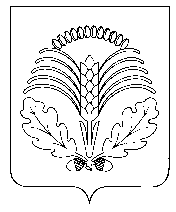 АДМИНИСТРАЦИЯГРИБАНОВСКОГО МУНИЦИПАЛЬНОГО РАЙОНА ВОРОНЕЖСКОЙ ОБЛАСТИП О С Т А Н О В Л Е Н И Е от 27.01.2022г.  № 49        пгт. ГрибановскийО внесении изменений в муниципальную программу Грибановского муниципального района Воронежской области «Развитие сельского хозяйства и инфрастраструктуры агропродовольственного рынка», утвержденную постановлением администрации Грибановского муниципального района от    25.12.2013 г. № 1050 С целью оптимизации расходования бюджетных средств, администрация Грибановского муниципального района п о с т а н о в л я е т:           1. Внести изменения в муниципальную   программу Грибановского муниципального района Воронежской области «Развитие сельского хозяйства и инфраструктуры агропродовольственного рынка», утвержденную  постановлением администрации Грибановского муниципального района от 25.12.13 г. № 1050, изложив в новой редакции согласно приложению к настоящему постановлению.2.   Контроль за исполнением настоящего постановления возложить на заместителя главы администрации Тарасова М.И.Глава  администрациимуниципального района                                                               С.И. ТкаченкоПриложениек постановлению администрации Грибановского муниципального                                                                                          района    от «27» января 2022 №49  МУНИЦИПАЛЬНАЯ   ПРОГРАММА ГРИБАНОВСКОГО МУНИЦИПАЛЬНОГО РАЙОНА ВОРОНЕЖСКОЙ ОБЛАСТИ«Развитие сельского хозяйства и инфраструктуры агропродовольственного рынка»пгт Грибановский2022г.ПАСПОРТмуниципальной программы Грибановского муниципального района«Развитие сельского хозяйства и инфраструктуры  агропродовольственного рынка»* С последующим возможным уточнением указанных объемов в соответствии с бюджетными ассигнованиями, предусмотренными законам Воронежской области о бюджете на текущий финансовый год и на плановый период.Раздел 1. Общая характеристика сферы реализации муниципальной программыМуниципальная  программа «Развитие сельского хозяйства и инфраструктуры агропродовольственного рынка» (далее – программа) разработана в соответствии с постановлением Правительства Российской Федерации от 14.07.2012 N 717 «О Государственной программе развития сельского хозяйства и регулирования рынков сельскохозяйственной продукции, сырья и продовольствия на 2013 – 2020 годы»,  распоряжением правительства Воронежской области от 13.06.2013г. № 451-р «Об утверждении перечня государственных программ Воронежской области» и распоряжением администрации Грибановского муниципального района от 01.10.2013г. № 506-р «Об утверждении перечня муниципальных программ Грибановского муниципального района Воронежской области». Приоритетами муниципальной  программы являются – повышение благосостояния, уровня жизни и занятости граждан, комплексное развитие сельских территорий, модернизация и технологическое перевооружение агропромышленного производства.Агропромышленный комплекс и его базовая отрасль – сельское хозяйство являются ведущими системообразующими сферами экономики района, формирующими агропродовольственный рынок, продовольственную и экономическую безопасность, трудовой и поселенческий потенциал сельских территорий.Муниципальная программа определяет цели, задачи и направления развития сельского хозяйства, пищевой и перерабатывающей промышленности, финансовое обеспечение и механизмы реализации предусмотренных мероприятий, показатели их результативности.1.1 Общая характеристика состояния и основные проблемы развития агропромышленного комплексаЗа период реализации государственной программы Воронежской области «Развитие сельского хозяйства, производства пищевых продуктов и инфраструктуры агропродовольственного рынка» с изменениями на 20 марта  2019 года (2013-2019 гг.), муниципальной программы Грибановского муниципального района Воронежской области «Развитие сельского хозяйства и инфраструктуры агропродовольственного рынка»,                                                                                                                                                                               был обеспечен рост продукции сельского хозяйства. По сравнению с предыдущим семилетним периодом валовой сбор зерна вырос на 98,3 процента, подсолнечника – на 28,8 процента, сахарной свеклы – на 63,8 процентов. Прирост производства скота и птицы в реализации  -  на 5,1%, молока - на 10,9%.Улучшилась экономика сельскохозяйственных организаций, получила развитие деятельность крупных агропромышленных формирований, активизировалась работа по социальному развитию сельских территорий.Основными проблемами развития агропромышленного комплекса являются:- технико-технологическое отставание сельского хозяйства из-за недостаточного уровня доходов сельскохозяйственных товаропроизводителей для осуществления модернизации, стагнация машиностроения для сельского хозяйства и пищевой промышленности;- ограниченный доступ сельскохозяйственных товаропроизводителей к рынку в условиях несовершенства его инфраструктуры, возрастающей монополизации торговых сетей;- медленные темпы социального развития сельских территорий, определяющие ухудшение социально-демографической ситуации, отток трудоспособного населения, особенно молодежи, сокращение сельской поселенческой сети.1.2 Прогноз развития агропромышленного комплекса до 2024 годаДинамика развития агропромышленного комплекса на период до 2024 года будет формироваться под воздействием разнонаправленных факторов. Скажутся меры, которые были приняты в последние годы по повышению устойчивости агропромышленного производства. В прогнозном периоде наметятся следующие значимые тенденции:- увеличение инвестиций на повышение плодородия сельскохозяйственных земель, стимулирование улучшения использования земельных угодий;- наращивание темпов в подотрасли скотоводства;- ускорение обновления технической базы агропромышленного производства;- экологизация и биологизация агропромышленного производства на основе применения новых технологий в растениеводстве, животноводстве, пищевой промышленности в целях сохранения природного потенциала и повышения безопасности пищевых продуктов.Прогноз реализации муниципальной программы основывается на достижении уровней ее основных показателей (индикаторов), а также частных индикаторов подпрограмм и областных целевых программ, включенных в  программу.В растениеводстве предстоит освоить интенсивные технологии, базирующиеся на новом поколении тракторов и сельскохозяйственных машин, увеличить объемы внесения минеральных и органических удобрений, осуществить переход на посев перспективными высокоурожайными сортами и гибридами отечественного производства.В отношении отдельных культур необходимо расширение посевных площадей.В животноводстве решение задачи ускоренного наращивания производства мяса и молока позволит повысить уровень потребления населением этих продуктов при одновременном их импортозамещении. Среднегодовой темп роста продукции сельского хозяйства в период до 2024 года должен составить не менее 2 процентов. Прогнозируемые объемы производства продукции сельского хозяйства и пищевых продуктов по большинству их видов позволят (с учетом допустимого импорта) обеспечить питание населения района по рациональным нормам.Раздел 2. Приоритеты муниципальной политики в сфере реализации муниципальной программы, цели, задачи и показатели (индикаторы) достижения целей  и решения задач, описание основных ожидаемых конечных результатов муниципальной  программы, сроков  и этапов реализации муниципальной программы.2.1. Приоритеты муниципальной политики в сфере реализации муниципальной программы           Муниципальная программа базируется на положениях Государственной программы "развитие сельского хозяйства, производства пищевых продуктов  и инфраструктуры агропродовольственного рынка", утвержденной  постановлением Правительства Российской Федерации от 13.12.2013 № 1088, Закона Воронежской области от 07.06.2007 № 66-ОЗ «О развитии сельского хозяйства на территории Воронежской области».Муниципальная программа предусматривает комплексное развитие всех отраслей и подотраслей, сфер деятельности агропромышленного комплекса с учетом вступления России во Всемирную торговую организацию (далее – ВТО). Одновременно выделяются  приоритеты двух уровней.К приоритетам первого уровня относятся:- в сфере производства – скотоводство (производство мяса и молока) как системообразующая подотрасль, использующая конкурентные преимущества муниципального района, в первую очередь наличие значительных площадей сельскохозяйственных угодий;- в экономической сфере – повышение доходности сельскохозяйственных товаропроизводителей;-  социальной сфере – комплексное развитие сельских территорий в качестве непременного условия сохранения трудовых ресурсов и территориальной целостности;- в научной и кадровой сфере – обеспечение формирования инновационного агропромышленного комплекса.Ко второму уровню приоритетов относятся следующие направления:- развитие импортозамещающих подотраслей сельского хозяйства, включая овощеводство и плодоводство;- экологическая безопасность сельскохозяйственной продукции и продовольствия;- минимизация логистических издержек и оптимизация других факторов, определяющих конкурентоспособность продукции с учетом рационального размещения и специализации сельскохозяйственного производства и пищевой промышленности в рамках вступления России в ВТО;- выполнение мероприятий по профилактике и ликвидации карантинных и особо опасных болезней, в том числе общих для человека и животных.2.2 Цели и задачи реализации муниципальной программыЦелями муниципальной программы являются:- обеспечение продовольственной независимости, насыщение регионального рынка продукцией, произведенной в районе, импортозамещение;- повышение конкурентоспособности сельскохозяйственной продукции на внутреннем  рынке;- повышение финансовой устойчивости предприятий агропромышленного комплекса;- комплексное развитие сельских территорий;- воспроизводство и повышение эффективности использования в сельском хозяйстве земельных и других ресурсов, экологизация производства;- создание условий для сохранения устойчивого эпизоотического и ветеринарно- санитарного благополучия.Для достижения указанных целей предусматривается решение следующих задач: - стимулирование роста производства основных видов сельскохозяйственной продукции, производства пищевых продуктов;- осуществление противоэпизоотических мероприятий в отношении карантинных и особо опасных болезней животных;- поддержка развития инфраструктуры агропродовольственного рынка;- поддержка малых форм хозяйствования;- повышение уровня рентабельности в сельском хозяйстве для обеспечения его устойчивого развития;- повышение качества жизни сельского населения;- развитие биотехнологий;- создание условий для эффективного использования земель сельскохозяйственного назначения;- развитие мелиорации сельскохозяйственных земель;- экологически регламентированное использование в сельскохозяйственном производстве земельных, водных и других возобновляемых природных ресурсов, повышение плодородия почв до оптимального уровня в каждой конкретной зоне.2.3 Показатели (индикаторы) реализации муниципальной программыПоказатели (индикаторы) реализации муниципальной программы оцениваются в целом для  программы и по каждой из подпрограмм муниципальной программы.Эти показатели (индикаторы) предназначены для оценки наиболее существенных результатов реализации программы и включенных в нее подпрограмм.2.4 Основные ожидаемые конечные результаты, сроки и этапы реализации муниципальной программыВ результате реализации муниципальной программы валовой сбор зерна (в весе после доработки) повысится к 2024 году до 188,7 тыс. тонн против 162,8 тыс. тонн в среднем за 2013 – 2019 гг., или на 15,9 процентов, сахарной свеклы – до 373,5 тыс. тонн против 322 тыс. тонн, или на 16 процентов, подсолнечника - до 37,8 тыс. тонн против 34,4 тыс. тонн или на 10,5 %. Этому будут способствовать меры по улучшению использования земель сельскохозяйственного назначения, обеспечению развития селекции и элитного семеноводства.Среднемесячная заработная плата в сельском хозяйстве и перерабатывающей промышленности будет ежегодно увеличиваться, и соответствовать средней по отрасли. Для этих целей предполагается создать условия для достижения уровня рентабельности в сельскохозяйственных организациях не менее 35 процентов (с учетом субсидий).Муниципальную программу предполагается реализовать в 2014 – 2024 годах.Раздел 3. Обоснование выделения подпрограмм муниципальной программы и обобщенная характеристика основных мероприятий муниципальной программы и ее подпрограммПеречень подпрограмм определен для достижения целей и задач, определенных основополагающими документами в части развития агропромышленного комплекса, а именно: увеличение объемов производства сельскохозяйственной продукции и достижение индикаторов реализации муниципальной программы, показателей социально-экономического развития муниципального района  до 2024 года.Структура и перечень подпрограмм соответствует принципам программно-целевого управления экономикой, охватывает все основные сферы агропромышленного производства: производство сельскохозяйственной продукции и пищевых продуктов, их реализацию, технико-технологическое, информационное и научное обеспечение, институциональные преобразования и социальное развитие сельских территорий, управление реализацией муниципальной программы.В составе муниципальной программы выделены четыре подпрограммы: подпрограмма № 1 «Обеспечение реализации муниципальной программы»; подпрограмма № 2 « Комплексное развитие сельских территорий Грибановского муниципального района»;подпрограмма № 3 «Обеспечение эпизоотического и ветеринарно-санитарного благополучия на территории Грибановского муниципального района» Подпрограмма № 4 «Грантовая поддержка местных инициатив граждан, проживающих в сельской местности на территории Грибановского муниципального района». Состав подпрограмм рассчитан на комплексное развитие агропромышленного комплекса и его основных сфер, получение высокого синергетического эффекта в целом по экономике региона.Основные мероприятия подпрограмм муниципальной программы предусматривают комплекс взаимосвязанных мер, направленных на достижение целей муниципальной программы, а также на решение наиболее важных текущих и перспективных задач, обеспечивающих продовольственную независимость муниципального района, поступательное социально-экономическое развитие агропромышленного комплекса на основе его модернизации и перехода к инновационной модели функционирования в условиях расширения мирохозяйственных связей, устойчивое развитие сельских территорий и позитивное влияние на макроэкономические показатели региона.Основные мероприятия подпрограммы № 1 «Обеспечение реализации муниципальной программы» включают в себя основные мероприятия: производство сельскохозяйственной продукции соответствующих видов, ее переработка, развитие инфраструктуры, кредитование и страхование.Основные мероприятия по развитию отрасли растениеводства:- развитие элитного семеноводства;- государственная поддержка кредитования подотрасли растениеводства, переработки ее продукции, развития инфраструктуры и логистического обеспечения рынков продукции растениеводства;- управление рисками в подотраслях растениеводства;- поддержка доходов сельскохозяйственных производителей в области растениеводства.Основные мероприятия по развитию отрасли животноводства:- развитие племенного животноводства;- развитие молочного скотоводства;- развитие овцеводства и козоводства;- развитие кролиководства;- развитие рыбоводства;- модернизация отрасли животноводства;- поддержка экономически значимых программ в области животноводства;- государственная поддержка кредитования подотрасли животноводства, переработки ее продукции, развития инфраструктуры и логистического обеспечения рынков продукции животноводства;- управление рисками в подотраслях животноводства;- обеспечение проведения противоэпизоотических мероприятий в Грибановском районе;- поддержка экономически значимой программы по развитию мясного скотоводства;- субсидирование части процентной ставки по инвестиционным кредитам (займам) на строительство и реконструкцию объектов для мясного скотоводства;- поддержка начинающих фермеров; - государственная поддержка кредитования малых форм хозяйствования.Техническая и технологическая модернизация, инновационное развитие отраслей сельского хозяйства и перерабатывающей промышленности  включает следующие основные мероприятия:- обновление парка сельскохозяйственной техники;- развитие биотехнологий;- модернизация предприятий пищевой и перерабатывающей промышленности.Подпрограмма №2 «Комплексное развитие сельских территорий Грибановского муниципального района» состоит из следующих основных мероприятий:- создание условий для обеспечения доступным и комфортным жильем сельского населения; - развитие рынка труда (кадрового потенциала) на сельских территориях; - создание и развитие инфраструктуры на сельских территориях. Индикаторы реализации мероприятий программы включают: - уровень освоения предусмотренных объемов финансирования;- ввод (приобретение) жилья для граждан, проживающих на сельских территориях (с привлечением собственных (заемных) средств граждан);- ввод жилья, предоставляемого гражданам, проживающим на сельских территориях, по договору найма жилого помещения (без привлечения собственных (заемных) средств граждан);- численность работников, обучающихся в федеральных государственных образовательных организациях высшего образования, подведомственных Министерству сельского хозяйства Российской Федерации, по ученическим договорам;- численность студентов, обучающихся в федеральных государственных образовательных организациях высшего образования, подведомственных Министерству сельского хозяйства Российской Федерации, привлеченных сельскохозяйственными товаропроизводителями для прохождения производственной практики;- ввод в действие локальных водопроводов на сельских территориях;- ввод в действие распределительных газовых сетей на сельских территориях;- количество населенных пунктов, расположенных на сельских территориях, в которых реализованы проекты по обустройству объектами инженерной инфраструктуры и благоустройству площадок под компактную жилищную застройку;- ввод в эксплуатацию автомобильных дорог общего пользования, ведущих к общественно значимым объектам сельских населенных пунктов, объектам производства и переработки сельскохозяйственной продукции;- количество реализованных проектов по созданию современного облика сельских территорий; - количество реализованных проектов по благоустройству сельских территорий.Подпрограмма № 3 «Обеспечение эпизоотического и ветеринарно-санитарного благополучия на территории Грибановского муниципального района» состоит из одного основного мероприятия – «Обеспечение проведения противоэпизоотических мероприятий».Подпрограмма № 4 «Грантовая поддержка местных инициатив граждан, проживающих в сельской местности на территории Грибановского муниципального района» включает в себя одно основное мероприятие - благоустройство населенных пунктов, расположенных в сельской местности.Раздел 5. Ресурсное обеспечение реализации муниципальной программыОбъем финансирования на реализацию муниципальной программы в текущих ценах составляет 71 303,159  тыс. руб., в том числе по источникам финансирования:средства федерального бюджета – 19644,503 тыс. руб.;средства областного бюджета – 11948,056 тыс. руб.;средства местного бюджета – 30023,59 тыс. руб.;внебюджетные источники – 9687,01 тыс. руб.Раздел 6. Анализ рисков реализации муниципальной программы и меры управления рискамиПри достижении целей и решении задач программы осуществляются меры, направленные на предотвращение негативного воздействия рисков и повышение уровня гарантированности достижения предусмотренных в программе конечных результатов.К рискам относятся:макроэкономические факторы, в том числе рост цен на энергоресурсы и другие материально-технические средства, потребляемые в отрасли, что ограничивает возможности значительной части сельскохозяйственных товаропроизводителей осуществлять инновационные проекты, переход к новым ресурсосберегающим технологиям и на этой основе обеспечивать реализацию модели ускоренного экономического развития;внешнеторговые риски, связанные с изменением конъюнктуры мирового рынка продовольствия и возникающими в связи с этим ценовыми колебаниями;природные риски, связанные с размещением большей части сельскохозяйственного производства в зонах рискованного земледелия, что приводит к существенным потерям объемов производства, ухудшению ценовой ситуации и снижению доходов сельскохозяйственных товаропроизводителей, росту импорта продовольственных товаров.Управление рисками реализации  программы будет осуществляться на основе:использования мер, предусмотренных Федеральным законом от 25 июля 2011 г. N 260-ФЗ «О государственной поддержке в сфере сельскохозяйственного страхования и о внесении изменений в Федеральный закон «О развитии сельского хозяйства», Законом Воронежской области от 7 июня 2007 г. N 66-ОЗ «О развитии сельского хозяйства на территории Воронежской области»;проведения мониторинга угроз развитию агропромышленного комплекса и обеспечению продовольственной безопасности;подготовки и представления в Департамент АП информации о ходе реализации муниципальной программы. При необходимости в представляемую информацию будут включаться предложения о корректировке муниципальной программы.6.1 Анализ рисков и возможные негативные последствия для агропромышленного комплекса, связанные с членством России в ВТО, а также меры, направленные на поддержку российских сельскохозяйственных товаропроизводителей в условиях ВТОВ результате реализации мер государственной поддержки за 2014-2024 годы отрасль достигла положительных результатов.Государственная поддержка в совокупности с мерами таможенно-тарифного и нетарифного регулирования позволили обеспечить необходимый уровень рентабельности в отрасли, который в 2021 году с учетом субсидий составил 37,8 процента.Исходя из динамики развития отрасли, были запланированы соответствующие показатели по уровню производства, которые легли в основу муниципальной программы «Развитие сельского хозяйства и инфраструктуры агропродовольственного рынка». Для выхода на данные показатели необходимо сохранить положительную динамику развития отрасли, которая может быть обеспечена только при сохранении объемов государственной поддержки в совокупности с мерами таможенно-тарифного и нетарифного регулирования. Раздел 7. Оценка эффективности реализации муниципальной программыЭффективность реализации муниципальной программы в целом оценивается исходя из достижения установленных значений каждого из основных показателей (индикаторов)  по годам по отношению к предыдущему году, так и нарастающим итогом к базовому году.Показатели реализации подпрограмм и областных целевых программ предполагают оценку интегрированного эффекта от реализации основных мероприятий или указывают на результативность наиболее существенных направлений государственной поддержки агропромышленного комплекса.Оценка эффективности реализации  программы проводится на основе оценки:степени достижения целей и решения задач  программы путем сопоставления фактически достигнутых значений индикаторов  программы и их плановых значений, предусмотренных приложением N 1 к муниципальной программе. Определяются интервалы значений показателя, при которых реализация муниципальной программы характеризуется:- высоким уровнем эффективности;- удовлетворительным уровнем эффективности;- неудовлетворительным уровнем эффективности.Нижняя граница интервала значений показателя для целей отнесения  программы к высокому уровню эффективности не может быть ниже, чем 95 процентов планового значения показателя на соответствующий год. Нижняя граница интервала значений показателя для целей отнесения  программы к удовлетворительному уровню эффективности не может быть ниже, чем 75 процентов планового значения показателя на соответствующий год.Оценка эффективности реализации  программы проводится ответственным исполнителем ежегодно до 1 марта года, следующего за отчетным.Муниципальная программа считается реализуемой с высоким уровнем эффективности, если:значения 95 процентов и более показателей  программы и ее подпрограмм соответствуют установленным интервалам значений для целей отнесения  программы к высокому уровню эффективности;не менее 95 процентов мероприятий, запланированных на отчетный год, выполнены в полном объеме.Программа считается реализуемой с удовлетворительным уровнем эффективности, если:значения 80 процентов и более показателей  программы и ее подпрограмм соответствуют установленным интервалам значений для отнесения  программы к высокому уровню эффективности;не менее 80 процентов мероприятий, запланированных на отчетный год выполнены в полном объеме.Если реализация  программы не отвечает приведенным выше критериям, уровень эффективности ее реализации признается неудовлетворительным.Раздел 8. Подпрограммы муниципальной программыПодпрограмма № 1«Обеспечение реализации муниципальной программы»ПАСПОРТПодпрограммы № 1«Обеспечение реализации муниципальной программы»Раздел 1. Характеристика сферы реализации подпрограммы, описание основных проблем в указанной сфере и прогноз ее развитияАгропромышленный комплекс и его базовая отрасль – сельское хозяйство являются ведущими системообразующими сферами экономики района, формирующими агропродовольственный рынок, продовольственную и экономическую безопасность, трудовой и поселенческий потенциал сельских территорий.Подпрограмма определяет цели, задачи и направления развития сельского хозяйства, пищевой и перерабатывающей промышленности, финансовое обеспечение и механизмы реализации предусмотренных мероприятий, показатели их результативности. Подпрограмма охватывает зерновой, масложировой, плодоовощной, свеклосахарный подкомплексы, включающие в себя отрасли по производству продукции растениеводства, их первичной и глубокой переработке, логистику.Подпрограмма охватывает мясной и молочный подкомплексы, включающие в себя отрасли по производству молока и мяса всех видов.Подпрограмма направлена на поддержание и дальнейшее развитие малых форм хозяйствования в сельской местности, к которым относятся крестьянские (фермерские) хозяйства, индивидуальные предприниматели, занимающиеся сельскохозяйственным производством, личные подсобные хозяйства, сельскохозяйственные потребительские кооперативы, малые сельскохозяйственные организации.         Сферой реализации подпрограммы также является система мер по обеспечению и созданию условий для реализации мероприятий муниципальной программы и достижения ожидаемых результатов на основе эффективного выполнения полномочий и функций органов управления, совершенствования организации кадрового, научного, информационного и консультационного обслуживания в сфере развития агропромышленного комплекса и сельских территорий.В связи с постоянными изменениями законодательства, видов государственной поддержки и способов их реализации сохраняется проблема доведения федеральных и областных бюджетных средств до непосредственных получателей.Таким образом, механизм управления и обеспечения реализации муниципальной программы требует дальнейшего совершенствования, основой которого должно быть создание условий и предпосылок для максимально эффективного управления бюджетными средствами и применения иных организационно-экономических рычагов исходя из целей и планируемых результатов.Прогноз развития сферы реализации подпрограммы предполагает: совершенствование взаимоотношений муниципальных органов управления  и хозяйствующих субъектов агропромышленного комплекса района, обновление научной и информационной базы в сфере агропромышленного комплекса; расширение доступа к информационным ресурсам; развитие сложившейся системы консультационного обслуживания в целях обеспечения пользователей своевременной и оперативной информацией; и достижение предусмотренных в муниципальной  программе показателей в целом.Раздел 2. Приоритеты муниципальной политики в сфере реализации подпрограммы, цели, задачи и показатели (индикаторы) реализации  подпрограммы, а также основные ожидаемые результаты и сроки ее реализации2.1 Приоритеты муниципальной политики в сфере реализации  подпрограммы     В качестве основных приоритетов при реализации подпрограммы являются:    направленность всей системы управления агропромышленным комплексом на ускорение его модернизации и инновационного развития, создание условий для повышения финансовой устойчивости  сельскохозяйственных сельхозтоваропроизводителей, социальное развитие сельских территорий.Приоритетами  в сфере реализации подпрограммы в отрасли растениеводства являются:оптимизация структуры посевных площадей, повышение урожайности сельскохозяйственных культур;повышение плодородия почвы на основе сохранения и рационального использования земель сельскохозяйственных угодий и агроландшафтов;комплексная модернизация материально-технической базы производства продукции растениеводства и переработки продукции растениеводства;развитие систем страхования и кредитования подотрасли растениеводства, способствующих ее устойчивому развитию и снижению рисков;повышение доходов сельскохозяйственных товаропроизводителей для ведения рентабельного сельскохозяйственного производства.Приоритетным в отрасли растениеводства является создание стартовых технологических и экономических условий формирования и устойчивого развития мясного скотоводства.Подпрограмма разработана в соответствии с Концепцией устойчивого развития сельских территорий Российской Федерации до 2024 года, ведомственными целевыми программами по поддержке начинающих фермеров и развитию семейных животноводческих хозяйств.Повышение эффективности и конкурентоспособности продукции сельскохозяйственных товаропроизводителей, пищевой и перерабатывающей промышленности за счет технической и технологической модернизации производства;Создание благоприятной экономической среды, способствующей привлечению инвестиций в отрасль.2.2 Цели, задачи, показатели реализации подпрограммы и основные ожидаемые конечные результаты подпрограммы     Целью реализации подпрограммы является обеспечение реализации мероприятий муниципальной программы и выполнения функций управления на основе эффективной социально-экономической политики в сфере развития агропромышленного комплекса и сельских территорий.     Для реализации этой цели предстоит решение следующих задач: обеспечение эффективного выполнения  возложенных функций и полномочий в сфере реализации муниципальной программы; создание условий для развития и внедрения передовых технологий, обмена опытом и продвижения на рынках продукции агропромышленного комплекса муниципального района;обеспечение	сельскохозяйственного	производства квалифицированными кадрами и поддержание уровня квалификации специалистов, необходимого для качественного исполнения должностных обязанностей; повышение доступа к информации о реализации муниципальной программы;качественное выполнение услуг (работ) в рамках реализации муниципальной программы;сохранение стабильного эпизоотического благополучия муниципального района, в том числе по особо опасным заболеваниям, общим для человека и животных-	наличие соглашения с департаментом аграрной политики Воронежской области о реализации  мероприятий областной программы, единиц. Целями мероприятий по развитию подотрасли растениеводства, переработки и реализации продукции растениеводства являются:обеспечение продовольственной независимости в сфере растениеводства;повышение конкурентоспособности  продукции растениеводства, сырья и продовольствия на внутреннем и внешнем рынках.Для достижения указанных целей необходимо решить задачи по увеличению объемов производства и переработки основных видов продукции растениеводства.Целевым показателем(индикатором) подпрограммы является:рост объемов производства основных видов продукции растениеводства в стоимостном выражении в сельскохозяйственных организациях и крестьянских (фермерских) хозяйствах (расчетный)Реализация мероприятий подпрограммы позволит обеспечить:увеличение производства зерна до 188,7 тыс. тонн;увеличение производства сахарной свеклы до 373,5 тыс. тонн, производства сахара из сахарной свеклы до 74,0 тыс. тонн;увеличение производства подсолнечника до 38,0 тыс. тонн,увеличение масла подсолнечного нерафинированного и его фракций до 1700 тонн;Целями мероприятий по развитию подотрасли животноводства являются:создание условий для комплексного развития и повышения эффективности производства, конкурентоспособности региональной животноводческой продукции.Для достижения указанной цели необходимо решить следующие задачи:увеличение объемов производства продукции мясного и молочного животноводства;развитие социально значимых отраслей: овцеводства и козоводства, кролиководства, рыбоводства, птицеводства, обеспечивающих сохранение традиционного уклада жизни и занятости населения области;Целевым показателем (индикатором) подпрограммы является:Объем производства основных видов  продукции животноводства в стоимостном выражении в сельскохозяйственных организациях и крестьянских (фермерских) хозяйствах на 100 га сельхозугодий (расчетный)Эффективное использование имеющегося потенциала, государственная поддержка подпрограммы и привлечение внебюджетных инвестиций позволят достигнуть поставленной цели.Для поддержания и дальнейшего развития сельскохозяйственной и несельскохозяйственной деятельности малых форм хозяйствования и улучшения качества жизни в сельской местности необходимо решить следующие задачи:создание условий для увеличения количества субъектов малых форм хозяйствования в сельской местности;повышение эффективности использования земельных участков из земель сельскохозяйственного назначения;повышение уровня доходов сельского населения.2.3.	Описание основных ожидаемых конечных результатов подпрограммы, сроков и контрольных этапов реализации подпрограммыОжидаемыми результатами реализации подпрограммы являются: обеспечение выполнения целей, задач и показателей (индикаторов) муниципальной программы;обеспечение качественного и оперативного управления процессами, реализующими условия для равного доступа органов управления, сельскохозяйственных товаропроизводителей и граждан к информации о состоянии агропромышленного комплекса района;повышение общего профессионального уровня и квалификации кадров агропромышленного комплекса района;формирование положительного имиджа агропромышленного комплекса района, популяризация производимой  продукции и закрепление на продовольственных рынках области;2.4.	Сроки и этапы реализации подпрограммыРеализация подпрограммы предусматривается в 2014 - 2024 годах.Раздел 3. Характеристика основных  мероприятий подпрограммы1. Мероприятие «Развитие элитного семеноводства»Реализация мероприятия по развитию элитного семеноводства направлена на развитие отечественного элитного семеноводства, обеспечивающего сельскохозяйственных товаропроизводителей необходимым количеством элитных семян сельскохозяйственных культур с требуемыми хозяйственно-биологическими показателями качества.В рамках осуществления мероприятия предусматривается обеспечение доступности приобретения семян сельскохозяйственных культур.Указанным мероприятием предусмотрено субсидирование сельскохозяйственным товаропроизводителям (кроме граждан, ведущих личное подсобное хозяйство) части затрат на приобретение элитных семян (включая оригинальные семена – маточную элиту, супер-суперэлиту и суперэлиту) сельскохозяйственных культур.Порядок выплаты субсидий (перечень культур, размер ставок, категории семян, категории получателей субсидий и другое) определяются нормативно-правовым актом Воронежской области в соответствии с действующим законодательством.Размеры субсидий будут рассчитываться в соответствии с уровнем софинансирования расходов федерального и областного бюджетов, с учетом объема средств, предусмотренных в областном бюджете на указанные цели.2. Мероприятие «Государственная поддержка кредитования подотрасли растениеводства и переработки ее продукции, развития инфраструктуры и логистического обеспечения рынков продукции растениеводства»В рамках осуществления этого мероприятия предусматривается:обеспечение доступа к краткосрочным заемным средствам, получаемым в российских кредитных организациях и сельскохозяйственных кредитных потребительских кооперативах;обеспечение доступа к инвестиционным кредитным ресурсам, получаемым в российских кредитных организациях и сельскохозяйственных кредитных потребительских кооперативах.Порядок предоставления средств государственной поддержки в виде субсидий, перечень направлений кредитования, перечень получателей по определенным видам субсидируемых кредитов определяется нормативно-правовыми актами Воронежской области.Государственная поддержка будет осуществляться посредством предоставления субсидий на уплату части процентов по краткосрочным и инвестиционным кредитам, полученным в российских кредитных организациях и сельскохозяйственных кредитных потребительских кооперативах.Средства из федерального бюджета на данное мероприятие предоставляются при условии выделения в бюджете Воронежской области достаточного объема средств на софинансирование расходов.Реализация мероприятия по развитию переработки продукции растениеводства направлена на обеспечение продовольственной безопасности Воронежской области по социально значимым продуктам питания, а также на повышение конкурентоспособности вырабатываемой продукции на внутреннем и внешнем рынках.В рамках осуществления этого мероприятия предусматривается:увеличение объемов производства  хлебобулочных изделий диетических и обогащенных микронутриентами, сахара, растительных масел; реконструкция и техническое перевооружение перерабатывающих предприятий на основе инновационных технологий и современного оборудования;рациональное использование вторичных ресурсов и отходов производства.Государственную поддержку планируется оказывать посредством предоставления субсидий на возмещение части затрат на уплату процентов по кредитам, полученным на развитие организаций пищевой и перерабатывающей промышленности Воронежской области.Реализация мероприятия по развитию инфраструктуры и логистического обеспечения рынка сахара направлена на повышение обеспеченности сахарных заводов складскими емкостями хранения сахара, сушеного жома и свекловичной мелассы за счет строительства новых объектов, прежде всего бестарного хранения, реконструкции и модернизации действующих складских емкостей.Средства из федерального бюджета на данное мероприятие предоставляются при условии выделения в бюджете Воронежской области достаточного объема средств на софинансирование расходов. 3. Мероприятие «Управление рисками в подотраслях растениеводства»Реализация мероприятия по управлению рисками в подотраслях растениеводства направлена на снижение возможности потери доходов при производстве продукции растениеводства в случае:воздействия опасных для производства продукции растениеводства природных явлений (атмосферная, почвенная засуха, суховей, заморозки, вымерзание, выпревание, градобитие, пыльная буря, ледяная корка, половодье, переувлажнение почвы, сильный ветер, ураганный ветер, землетрясение, лавина, сель, природный пожар);проникновения и (или) распространения вредных организмов, если такие события носят характер чрезвычайной ситуации в агропромышленном комплексе;нарушения снабжения электрической, тепловой энергией, водой в результате стихийных бедствий при страховании сельскохозяйственных культур, выращиваемых в защищенном грунте или на мелиорируемых землях.В рамках осуществления мероприятия предусматривается:увеличение доли застрахованных посевных площадей в общей посевной площади;снижение финансовой нагрузки на сельскохозяйственного товаропроизводителя при осуществлении сельскохозяйственного страхования;снижение уровня отказов от выплат по наступившим страховым событиям;повышение инвестиционной привлекательности сельского хозяйства.Субсидии для возмещения части затрат сельскохозяйственных товаропроизводителей на уплату страховых премий за счет средств федерального бюджета и бюджета области предоставляются на расчетный счет страховой организации.Указанные субсидии будут предоставляться при осуществлении страхования рисков утраты (гибели) урожая сельскохозяйственных культур.4. Мероприятие «Поддержка доходов сельскохозяйственных товаропроизводителей в области растениеводства»Реализация мероприятия по поддержке доходов сельскохозяйственных производителей в области растениеводства направлена на повышение доходов сельскохозяйственного производства, повышение уровня его экологической безопасности и повышение плодородия и качества почв.Порядок выплаты субсидий на повышение доходов сельскохозяйственных товаропроизводителей в области растениеводства (кроме граждан, ведущих личное подсобное хозяйство) из областного бюджета определяется нормативно-правовым актом правительства Воронежской области с учетом уровня софинансирования расходов федерального и областного бюджетов.Размеры субсидий будут определяться по ставке, рассчитанной с применением индекса, учитывающего состояние почв, посевные площади, валовой сбор сельскохозяйственных культур. Методика определения индекса утверждается Министерством сельского хозяйства Российской Федерации.5. Мероприятие «Племенное животноводство»В рамках осуществления этого мероприятия предусматривается:стимулирование селекционной работы, направленной на совершенствование племенных и продуктивных качеств сельскохозяйственных животных;стимулирование приобретения и содержания  высококачественной продукции (материала), отвечающей требованиям мирового рынка.6. Мероприятие «Развитие молочного скотоводства»Реализация мероприятия по развитию молочного скотоводства направлена на повышение производства продукции и инвестиционной привлекательности молочного скотоводства, выравнивание сезонности производства молока, рост поголовья крупного рогатого скота, в том числе коров, создание условий для воспроизводства в скотоводстве, стимулирование повышения товарности молока.Для повышения инвестиционной привлекательности молочного скотоводства в регионе будет осуществляться субсидирование производства 1 килограмма реализованного молока не ниже первого сорта по дифференцированной ставке. Субсидии за счет средств областного бюджета  предоставляются сельскохозяйственным товаропроизводителям области (кроме граждан, ведущих личное подсобное хозяйство) на 1 килограмм реализованного молока по дифференцированной ставке (с учетом коэффициентов объемов производства молока и продуктивности дойного стада) при условии сохранения (наращивания) поголовья коров. 7. Мероприятие «Развитие овцеводства и козоводства»Реализация мероприятия по развитию овцеводства и козоводства направлена на сохранение традиционного уклада жизни и поддержание занятости и доходности сельскохозяйственных организаций, крестьянских (фермерских) хозяйств и индивидуальных предпринимателей, специализирующихся на овцеводстве и козоводстве.В рамках осуществления мероприятия предусматривается увеличение маточного поголовья овец и коз, а также продукции овцеводства и козоводства в сельскохозяйственных организациях, крестьянских (фермерских) хозяйствах и у индивидуальных предпринимателей.Субсидии за счет средств областного бюджета будут предоставляться на содержание 1 головы маточного поголовья овец и коз, ярок и козочек старше года сельскохозяйственным товаропроизводителям области (кроме граждан, ведущих личное подсобное хозяйство). 8. Мероприятие «Развитие кролиководства»Реализация мероприятия по развитию кролиководства направлена на наращивание поголовья кроликов, увеличение производства продукции кролиководства. Субсидии за счет средств областного бюджета будут предоставляться сельскохозяйственным товаропроизводителям области (кроме граждан, ведущих личное подсобное хозяйство) на содержание 1 головы кроликоматки.9. Мероприятие «Развитие рыбоводства»Реализация мероприятия по развитию рыбоводства направлена на наращивание объемов производства и реализации товарной рыбы.Субсидии за счет средств областного бюджета будут предоставляться сельскохозяйственным товаропроизводителям области (кроме граждан, ведущих личное подсобное хозяйство):на приобретение подращенной молоди и личинок рыбы осетровых пород;на производство реализованной рыбы.10. Мероприятие «Модернизация отрасли животноводства»Реализация мероприятия по модернизации отрасли животноводства направлена на обеспечение увеличения объемов производства продукции, сохранения и увеличения поголовья всех видов сельскохозяйственных животных, а также использования современного технологического оборудования для модернизации животноводческих предприятий.Субсидии за счет средств областного бюджета предоставляются сельскохозяйственным товаропроизводителям области (кроме граждан, ведущих личное подсобное хозяйство) на компенсацию части затрат на приобретение новой техники для заготовки и приготовления кормов, доильного, холодильного и технологического оборудования для отрасли животноводства.11. Мероприятие «Поддержка экономически значимых программ в области животноводства»Реализация мероприятия по поддержке экономически значимых программ развития животноводства Грибановского муниципального района Воронежской области направлена на создание экономических и технологических условий устойчивого развития отрасли животноводства, имеющих экономическое значение с учетом особенностей региона.Государственная поддержка мероприятий экономически значимых программ будет осуществляться за счет средств федерального и областного бюджетов. В рамках реализации мероприятия по развитию молочного скотоводства планируется рост поголовья коров; повышение их продуктивности за счет породного обновления, совершенствования технологии их содержания и кормления. Государственная поддержка будет осуществляться посредством компенсации части затрат сельскохозяйственных товаропроизводителей (кроме граждан, ведущих личное подсобное хозяйство) на содержание дойного стада с учетом уровня продуктивности и сохранности поголовья коров.12. Мероприятие «Государственная поддержка кредитования подотрасли животноводства»Реализация мероприятия по государственной поддержке кредитования подотрасли животноводства направлена на обеспечение устойчивого роста животноводческой продукции на основе расширенного воспроизводства и модернизации животноводства. В рамках осуществления этого мероприятия предусматривается:обеспечение доступа к краткосрочным заемным средствам, получаемым в российских кредитных организациях и сельскохозяйственных кредитных потребительских кооперативах: обеспечение доступа к инвестиционным кредитным ресурсам, получаемым в российских кредитных организациях и сельскохозяйственных кредитных потребительских кооперативах.Порядок предоставления государственной поддержки в виде субсидий, перечень направлений кредитования, перечень получателей по определенным видам субсидируемых кредитов определяется нормативно-правовыми актами Воронежской области.Государственная поддержка будет осуществляться посредством предоставления субсидий из областного бюджета (при условии софинансирования за счет средств федерального бюджета) на возмещение части затрат на уплату процентов по краткосрочным и инвестиционным кредитам, полученным в российских кредитных организациях и сельскохозяйственных кредитных потребительских кооперативах.В целях развития производства крупного рогатого скота субсидии будут предоставляться по инвестиционным кредитам (займам), полученным на срок до 15 лет.Государственная поддержка осуществляется посредством возмещения части затрат на уплату процентов по краткосрочным и инвестиционным кредитам, полученным в российских кредитных организациях, и займам, полученным в сельскохозяйственных кредитных потребительских кооперативах.13. Мероприятие «Управление рисками в подотраслях животноводства»Реализация мероприятия по управлению рисками в подотраслях животноводства направлена на снижение возможности потери доходов при производстве продукции животноводства в случае заразных болезней животных, включенных в перечень, утвержденный Минсельхозом России, массовых отравлений, стихийных бедствий (удар молнии, землетрясение, пыльная буря, ураганный ветер, сильная метель, буран, наводнение, обвал, лавина, сель, оползень), нарушения снабжения электрической, тепловой энергией, водой в результате стихийных бедствий, если условия содержания сельскохозяйственных животных предусматривают обязательное использование электрической, тепловой энергии, воды, пожара.В рамках осуществления мероприятия предусматривается:увеличение доли застрахованного поголовья сельскохозяйственных животных в общем поголовье сельскохозяйственных животных;снижение финансовой нагрузки на сельскохозяйственного товаропроизводителя при осуществлении сельскохозяйственного страхования;снижение уровня отказов от выплат по наступившим страховым событиям;повышение инвестиционной привлекательности сельского хозяйства.14. Мероприятие «Обеспечение проведения противоэпизоотических мероприятий в Грибановском муниципальном районе Воронежской области»Реализация мероприятия по обеспечению проведения противоэпизоотических мероприятий в Грибановском муниципальном районе направлена на предупреждение возникновения и распространения заразных болезней животных (включая одомашненных видов и пород рыб), снижение заболеваемости животных бешенством и другими заразными заболеваниями, защиту населения от болезней, общих для человека и животных, а также на выпуск полноценной и безопасной в ветеринарном отношении продукции животноводства.В рамках осуществления этого мероприятия предусматривается проведение специальных ветеринарных профилактических и противоэпизоотических мероприятий (мониторинговых, диагностических, предупредительных, ликвидационных), а также организационных мероприятий.15. Мероприятие «Поддержка экономически значимой программы Грибановского муниципального района Воронежской области по развитию мясного скотоводства»Реализация мероприятия по поддержке экономически значимой программы Грибановского муниципального района Воронежской области по развитию мясного скотоводства направлена на создание условий для формирования и устойчивого развития отрасли специализированного мясного скотоводства и производства высококачественной говядины.В рамках осуществления этого мероприятия предусматривается: наращивание поголовья скота мясных и помесных пород, повышение его продуктивности за счет совершенствования технологий его содержания и кормления.16. Мероприятие «Субсидирование части процентной ставки по инвестиционным кредитам (займам) на строительство и реконструкцию объектов для мясного скотоводства»Реализация мероприятия по субсидированию части процентной ставки по инвестиционным кредитам на строительство и реконструкцию объектов для мясного скотоводства направлена на обеспечение модернизации подотрасли мясного скотоводства. В рамках осуществления мероприятия предусматривается обеспечение доступа к инвестиционным заемным средствам, полученным на срок до 15 лет в российских кредитных организациях и сельскохозяйственных кредитных потребительских кооперативах на строительство, реконструкцию и модернизацию комплексов (ферм). Порядок предоставления средств государственной поддержки в виде субсидий, перечень направлений кредитования, перечень получателей по определенным видам субсидируемых кредитов определяется правительством Воронежской области.17. Мероприятие «Поддержка начинающих фермеров»В рамках мероприятия по поддержке начинающих фермеров осуществляется предоставление грантов на создание и развитие крестьянских (фермерских) хозяйств и единовременной помощи на бытовое обустройство начинающих фермеров.Реализация этого мероприятия направлена на создание и развитие производственной базы вновь создаваемых крестьянских (фермерских) хозяйств Грибановского района.Гранты могут быть использованы начинающими фермерами на:приобретение земельных участков из земель сельскохозяйственного назначения;разработку проектной документации для строительства (реконструкции) производственных и складских зданий, помещений, предназначенных для производства, хранения и переработки сельскохозяйственной продукции;приобретение, строительство, ремонт и переустройство производственных и складских зданий, помещений, пристроек, инженерных сетей, заграждений и сооружений, необходимых для производства, хранения и переработки сельскохозяйственной продукции, а также их регистрацию;строительство дорог и подъездов к производственным и складским объектам, необходимым для производства, хранения и переработки сельскохозяйственной продукции;подключение производственных и складских зданий, помещений, пристроек и сооружений, необходимых для производства, хранения и переработки сельскохозяйственной продукции, к инженерным сетям – электрическим, водо-, газо- и теплопроводным сетям, дорожной инфраструктуре;приобретение сельскохозяйственных животных;приобретение сельскохозяйственной техники и инвентаря, грузового автомобильного транспорта, оборудования для производства и переработки сельскохозяйственной продукции;приобретение удобрений и ядохимикатов.Единовременная помощь на бытовое обустройство начинающих фермеров может быть направлена на:приобретение, строительство и ремонт собственного жилья, в том числе погашение основной суммы и процентов по банковским кредитам (ипотеке), привлеченным для его приобретения;приобретение 1 грузопассажирского автомобиля;приобретение предметов домашней мебели, бытовой техники, компьютеров, средств связи, электрических и газовых плит, инженерного оборудования, установок для фильтрации воды, бытовых водо-, тепло- и газоустановок, септиков, устройств для водоподачи и водоотведения;подключение жилья к газовым, тепловым и электрическим сетям, сетям связи, информационно-телекоммуникационной сети «Интернет», водопроводу и канализации.Государственная поддержка будет осуществляться посредством предоставления субсидии на предоставление гранта на создание и развитие крестьянского (фермерского) хозяйства и единовременной помощи начинающим фермерам на бытовое обустройство в соответствии с Порядком предоставления субсидий на поддержку начинающих фермеров, утверждаемым правительством Воронежской области.Число крестьянских (фермерских) хозяйств, получающих грант и единовременную помощь, определяется в пределах лимитов финансирования.Отбор начинающих фермеров для предоставления гранта на создание и развитие крестьянского (фермерского) хозяйства и единовременной помощи на бытовое обустройство производится на конкурсной основе.Начинающий фермер может получить грант на создание и развитие крестьянского (фермерского) хозяйства и/или единовременную помощь на бытовое обустройство только 1 раз.18. Мероприятие «Государственная поддержка кредитования малых форм хозяйствования»Реализация мероприятия по государственной поддержке кредитования малых форм хозяйствования направлена на рост производства и объема реализации сельскохозяйственной продукции, производимой малыми формами хозяйствования на селе, а также на развитие альтернативных видов деятельности для сельского населения.В рамках осуществления этого мероприятия предусматривается обеспечить доступ малых форм хозяйствования Воронежской области к краткосрочным и инвестиционным заемным средствам, получаемым в российских кредитных организациях и сельскохозяйственных кредитных потребительских кооперативах.Государственную поддержку кредитования малых форм хозяйствования предполагается осуществлять из федерального и областного бюджетов.Порядок предоставления государственной поддержки в виде субсидий, перечень направлений кредитования и перечень получателей по определенным видам субсидируемых кредитов определяются правительством Воронежской области.19. Мероприятие «Развитие биотехнологий»Реализация мероприятия направлена на развитие и внедрение энергосберегающих технологий в сельскохозяйственное производство.Для достижения поставленной цели предусматривается решение задачи по созданию инфраструктуры развития биотехнологий в сельском хозяйстве.Использование биотехнологий в сельском хозяйстве ориентировано на стабильное развитие сельскохозяйственного производства, решение проблемы продовольственной безопасности, получение высококачественных, экологически чистых продуктов питания, переработку отходов сельскохозяйственного производства, восстановление плодородия почв.В основном мероприятии наиболее приоритетными являются следующие ключевые направления:развитие биотехнологий в растениеводстве, разработка диагностических наборов для выявления возбудителей заболеваний растений;развитие биотехнологий в животноводстве и кормопроизводстве (биодобавки для улучшения качества кормов – аминокислоты, кормовой белок, ферменты, витамины, пробиотики);развитие биотехнологий и биоэнергетика (биотопливо).Основным источником финансирования реализации мероприятия являются средства федерального бюджета и бюджета Воронежской области исходя из расчета:65 процентов за счет средств федерального бюджета;35 процентов за счет средств областного бюджета.Государственная поддержка будет осуществляться посредством предоставления субсидий на возмещение части затрат на уплату процентов по инвестиционным кредитам, полученным в российских кредитных организациях и сельскохозяйственных кредитных потребительских кооперативах на строительство, реконструкцию и модернизацию биоэнергетических установок, объектов по производству биоэнергетической продукции.Средства из федерального бюджета на данное мероприятие предоставляются при условии выделения в бюджете Воронежской области достаточного объема средств на софинансирование расходов.20. Мероприятие «Модернизация предприятий пищевой и перерабатывающей промышленности»Цель мероприятия – оказание государственной поддержки из средств областного бюджета на модернизацию предприятий пищевой и перерабатывающей промышленности для повышения качества и конкурентоспособности выпускаемой продукции, расширения ассортимента.Мероприятием предусматривается предоставление субсидий предприятиям пищевой и перерабатывающей промышленности из средств областного бюджета на компенсацию части затрат по приобретению технологического оборудования для модернизации сахарных заводов, предприятий хлебопекарной отрасли, масложировой отрасли.Объемы средств областного бюджета, направляемые на реализацию мероприятий подпрограммы, уточняются ежегодно в соответствии с бюджетными ассигнованиями, предусмотренными законом Воронежской области о бюджете на текущий финансовый год и на плановый период.Порядок и условия предоставления субсидий определяются нормативно-правовыми актами Воронежской области.21. Мероприятие « Финансовое обеспечение деятельности МКУ «Грибановский ИКЦ» для создания условий и предпосылок для развития агропромышленного комплекса Грибановского муниципального района»Целью мероприятия является обеспечение деятельности и выполнение функций МКУ «Грибановский ИКЦ» по выработке эффективной политики,  в сфере развития агропромышленного комплекса и сельских территорий, а также реализации мероприятий муниципальной программы. Финансирование расходов производится за счет средств районного бюджета. 22.Мероприятие «Проведение конкурсов, семинаров и прочих научно-практических мероприятий».В рамках мероприятия предусматривается: проведение конкурсов, в том числе экономического соревнования в агропромышленном комплексе среди сельскохозяйственных организаций, предприятий перерабатывающей промышленности независимо от организационно-правовых форм и форм собственности, их подразделений, крестьянских(фермерских) хозяйств, индивидуальных предпринимателей, работников агропромышленного комплекса;Проведение семинаров, научно-практических конференций и прочих мероприятий, направленных на пропаганду передового опыта и формирование благоприятного имиджа агропромышленного комплекса, решение приоритетных задач аграрной политики района. Основным показателем  результативности реализации мероприятия является количество проведенных конкурсов, семинаров и прочих мероприятий в год.23.Мероприятие «Формирование системы единого информационно- управляющего пространства для принятия управленческих решений и обеспечения реализации мероприятий муниципальной программы».В рамках мероприятия предусматривается совершенствование процессов сбора и обработки статистической, отчетной и иной оперативной информации, создание новых видов услуг за счет внедрения современных информационных ресурсов и технологий.Основным показателем  результативности реализации мероприятия является уровень модернизации рабочих мест, наличие в сети Интернет сайта организации. 24.Мероприятие  «Профессиональная переподготовка и повышение квалификации кадров для сельского хозяйства»Целью мероприятия является: обеспечение агропромышленного комплекса района квалифицированными кадрами путем повышения уровня профессиональной компетенции, управленческой культуры, поддержания уровня квалификации, необходимого для эффективного и качественного выполнения должностных обязанностей; совершенствование форм и методов переподготовки и повышения квалификации руководителей и специалистов сельскохозяйственных организаций.Основным показателем  результативности реализации мероприятия является доля руководителей  и главных специалистов сельскохозяйственных организаций в их общем числе, прошедших переподготовку и повышение квалификации.25. Мероприятие  «Предоставление консультационных услуг по оформлению субсидий для сельскохозяйственных товаропроизводителей»Целью мероприятия является предоставление консультационных услуг по оформлению субсидий. Основным показателем  результативности реализации мероприятия является количество проведенных консультаций за год.Раздел 4. Основные меры муниципального и правового регулирования подпрограммыМеры государственного регулирования в рамках подпрограммы не предусмотрены. Управление реализацией подпрограммы осуществляется исполнителями, которые обеспечивают мониторинг и контроль за ходом реализации подпрограммы, организуют ведение отчетности по реализации подпрограммы.          Контроль за расходованием средств местного бюджета, выделенных на реализацию подпрограммы, осуществляется в соответствии с действующим законодательством РФ.Раздел 5. Участие государственных, общественных, научных и иных организаций, юридических и физических лиц в реализации подпрограммы муниципальной программыВ реализации   подпрограммы принимают участие ОАО «Росагролизинг», ОАО «Воронежобллизинг», Воронежский филиал ОАО «Россельхозбанк».ОАО «Росагролизинг» является государственной компанией, выполняющей задачи по обеспечению сельскохозяйственных товаропроизводителей современной сельскохозяйственной техникой, высокотехнологичным животноводческим оборудованием и высокопродуктивным племенным скотом по системе федерального лизинга.ОАО «Воронежобллизинг» выполняет функции оператора Государственной компании ОАО «Росагролизинг» на территории муниципального района.Одной из основных задач Воронежского филиала ОАО «Россельхозбанк» является кредитно-финансовое обеспечение мероприятий муниципальной программы.В реализации программы, кроме того, могут принимать участие общественные организации – Ассоциация крестьянских (фермерских) хозяйств и сельскохозяйственных кооперативов России (АККОР), Общероссийская общественная организация малого и среднего предпринимательства «Опора России», Общероссийская общественная организация «Деловая Россия» и другие заинтересованные лица.Раздел 6. Финансовое обеспечение реализации подпрограммыОбщий объем ресурсного обеспечения реализации подпрограммы составляет: 28 329,1  тыс. руб., в том числе по годам реализации:2014 год:средства местного бюджета – 1913,4 тыс. руб.,2015 год:средства местного бюджета – 1977,7 тыс. руб.,2016 год:средства местного бюджета – 2886,4 тыс. руб.,2017 год:средства местного бюджета – 2190,4 тыс. руб.,2018 год:средства местного бюджета – 2310,5 тыс. руб.,2019 год:средства местного бюджета –2313 тыс. руб.,2020 год:средства местного бюджета – 2 840,5 тыс. руб.,2021 год:средства местного бюджета – 3 216,5 тыс. руб.,2022 год:средства местного бюджета – 2 910,9 тыс. руб.,2023 год:средства местного бюджета – 2 882,9 тыс. руб.,2024 год:средства местного бюджета – 2 886,9 тыс. руб.,Раздел 7. Анализ рисков реализации  подпрограммы и меры управления рисками реализации подпрограммыПри достижении целей и решении задач программы осуществляются меры, направленные на предотвращение негативного воздействия рисков и повышение уровня гарантированности достижения предусмотренных в программе конечных результатов.К рискам относятся:макроэкономические факторы, в том числе рост цен на энергоресурсы и другие материально-технические средства, потребляемые в отрасли, что ограничивает возможности значительной части сельскохозяйственных товаропроизводителей осуществлять инновационные проекты, переход к новым ресурсосберегающим технологиям и на этой основе обеспечивать реализацию модели ускоренного экономического развития;внешнеторговые риски, связанные с изменением конъюнктуры мирового рынка продовольствия и возникающими в связи с этим ценовыми колебаниями;природные риски, связанные с размещением большей части сельскохозяйственного производства в зонах рискованного земледелия, что приводит к существенным потерям объемов производства, ухудшению ценовой ситуации и снижению доходов сельскохозяйственных товаропроизводителей, росту импорта продовольственных товаров.Управление рисками реализации  программы будет осуществляться на основе:использования мер, предусмотренных Федеральным законом от 25 июля 2011 г. N 260-ФЗ «О государственной поддержке в сфере сельскохозяйственного страхования и о внесении изменений в Федеральный закон «О развитии сельского хозяйства», Законом Воронежской области от 7 июня 2007 г. N 66-ОЗ «О развитии сельского хозяйства на территории Воронежской области»;проведения мониторинга угроз развитию агропромышленного комплекса и обеспечению продовольственной безопасности;подготовки и представления в Департамент АП информации о ходе реализации муниципальной программы. При необходимости в представляемую информацию будут включаться предложения о корректировке муниципальной программы.Раздел 8. Оценка эффективности реализации подпрограммы Эффективность реализации подпрограммы муниципальной программы в целом оценивается исходя из достижения установленных значений каждого из основных показателей (индикаторов) как по годам по отношению к предыдущему году, так и нарастающим итогом к базовому году.Оценка эффективности реализации  подпрограммы проводится на основе оценки:степени достижения целей и решения задач  подпрограммы путем сопоставления фактически достигнутых значений индикаторов  программы и их плановых значений, предусмотренных приложением N 1 к муниципальной программе.Подпрограмма муниципальной программы считается реализуемой с высоким уровнем эффективности, если:значения 95 процентов и более показателей   подпрограммы соответствуют установленным интервалам значений для целей отнесения  подпрограммы к высокому уровню эффективности;не менее 95 процентов мероприятий, запланированных на отчетный год, выполнены в полном объеме.Подпрограмма считается реализуемой с удовлетворительным уровнем эффективности, если:значения 80 процентов и более показателей  программы и ее подпрограмм соответствуют установленным интервалам значений для отнесения  программы к высокому уровню эффективности;не менее 80 процентов мероприятий, запланированных на отчетный год выполнены в полном объеме.Если реализация  подпрограммы не отвечает приведенным выше критериям, уровень эффективности ее реализации признается неудовлетворительным.Подпрограмма № 2«Комплексное развитие сельских территорий Грибановского муниципального района»ПАСПОРТПодпрограммы 2
«Комплексное развитие сельских территорий Грибановского муниципального района»Раздел 1. Характеристика сферы реализации подпрограммыОсновными причинами сложившейся в течение нескольких десятилетий неблагоприятной ситуации в комплексном развитии села являются остаточный принцип финансирования развития социальной и инженерной инфраструктуры в сельской местности, преобладание дотационности бюджетов на уровне сельских поселений.В результате на селе сложилась неблагоприятная демографическая ситуация, прогрессирует снижение численности населения сельских территорий, преобладает низкий уровень развития инженерной и социальной инфраструктуры.Этому способствует также крайне низкий уровень комфортности проживания в сельской местности. Материальное положение преобладающей части сельского населения не позволяет использовать систему ипотечного кредитования жилищного строительства. Уровень благоустройства сельского жилищного фонда в 2-3 раза ниже городского уровня.Для повышения роли и конкурентоспособности отечественного аграрного сектора экономики необходимо принять адекватные меры по улучшению условий жизни в сельской местности, повышению престижности труда в сельском хозяйстве, привлечению в отрасль новых квалифицированных кадров, улучшению демографической и трудоресурсной ситуации в сельской местности, повышению инвестиционной активности в агропромышленном комплексе и росту экономической активности на сельских территориях.Раздел 2. Приоритеты муниципальной политики в сфере реализации муниципальной подпрограммы, цели, задачи и показатели (индикаторы) достижения целей и решения задач, описание основных ожидаемых конечных результатов подпрограммы, сроков и контрольных этапов реализации подпрограммы2.1 Приоритеты муниципальной политики в сфере реализации муниципальной программы Подпрограмма разработана в соответствии с государственной программой Российской Федерации «Комплексное развитие сельских территорий», утвержденной постановлением Правительства Российской Федерации от 31.05.2019 № 6962.2 Цели задачи, показатели (индикаторы)  достижения целей и решения задач подпрограммы Реализация подпрограммы направлена на создание предпосылок для комплексного развития сельских территорий посредством достижения следующих целей:- сохранение доли сельского населения в общей численности населения ;- достижение соотношения среднемесячных располагаемых ресурсов сельского и городского домохозяйств до 80 процентов в 2025 году; - повышение доли общей площади благоустроенных жилых помещений в сельских населенных пунктах до 50 процентов в 2025 году.Достижение целей подпрограммы осуществляется с учетом следующих подходов:- комплексное планирование развития сельских территорий и размещение объектов социальной и инженерной инфраструктуры в соответствии с документами территориального планирования (схемами территориального планирования муниципальных районов и генеральными планами поселений и городских округов);- обустройство объектами социальной, инженерной инфраструктуры и автомобильными дорогами общего пользования населенных пунктов, расположенных на сельских территориях, в которых осуществляются инвестиционные проекты в сфере агропромышленного комплекса;- использование механизмов государственно-частного партнерства и привлечение средств внебюджетных источников для финансирования мероприятий подпрограммы, включая средства населения и организаций.В подпрограмме под инвестиционным проектом в сфере агропромышленного комплекса понимается осуществление сельскохозяйственным товаропроизводителем капитальных вложений, связанных со строительством (реконструкцией, модернизацией) объектов производства, переработки и реализации сельскохозяйственной продукции, приобретением сельскохозяйственных животных, техники и оборудования, в процессе которых создаются новые рабочие места.Для достижения целей государственной политики в области комплексного развития сельских территорий в рамках реализации подпрограммы предусматривается решение следующих задач: - удовлетворение потребностей сельского населения в благоустроенном жилье; - обеспечение квалифицированными специалистами;- повышение уровня комплексного обустройства населенных пунктов, расположенных на сельских территориях, объектами социальной, инженерной инфраструктуры и автомобильными дорогами общего пользования; - концентрация ресурсов, направляемых на комплексное обустройство объектами социальной, инженерной инфраструктуры и автомобильными дорогами общего пользования населенных пунктов, расположенных на сельских территориях, в которых осуществляются инвестиционные проекты в сфере агропромышленного комплекса.Целевыми показателями подпрограммы являются:- численность работников, обучающихся в федеральных государственных образовательных организациях высшего образования, подведомственных Министерству сельского хозяйства Российской Федерации, по ученическим договорам;- численность студентов, обучающихся в федеральных государственных образовательных организациях высшего образования, подведомственных Министерству сельского хозяйства Российской Федерации, привлеченных сельскохозяйственными товаропроизводителями для прохождения производственной практики;- ввод в действие локальных водопроводов на сельских территориях;- ввод в действие распределительных газовых сетей на сельских территориях;- количество населенных пунктов, расположенных на сельских территориях, в которых реализованы проекты по обустройству объектами инженерной инфраструктуры и благоустройству площадок под компактную жилищную застройку;- ввод в эксплуатацию автомобильных дорог общего пользования, ведущих к общественно значимым объектам сельских населенных пунктов, объектам производства и переработки сельскохозяйственной продукции;- количество реализованных проектов по созданию современного облика сельских территорий; - количество реализованных проектов по благоустройству сельских территорий.Раздел 3. Характеристика основных мероприятий подпрограммыПеречень основных мероприятий сформирован с учетом анализа современного состояния и прогнозов развития сельских территорий, итогов реализации федеральной целевой программы «Устойчивое развитие сельских территорий на 2014-2017 годы и на период до 2024 года», утвержденной постановлением Правительства Российской Федерации от 15.07.2013 № 598,  а также с учетом комплексного подхода к решению социально-экономических проблем развития сельских территорий на основе принципов проектного финансирования и комплексного планирования развития сельских территорий на основании документов территориального планирования.Подпрограмма предусматривает реализацию трех основных мероприятий: - создание условий для обеспечения доступным и комфортным жильем сельского населения; - развитие рынка труда (кадрового потенциала) на сельских территориях; - создание и развитие инфраструктуры на сельских территориях.Основное мероприятие 1 «Создание условий для обеспечения доступным и комфортным жильем сельского населения»Целями данного основного мероприятия являются удовлетворение потребностей сельского населения в благоустроенном жилье, привлечение и закрепление на сельских территориях квалифицированных специалистов. В рамках данного основного мероприятия будет осуществляться государственная поддержка в виде предоставления субсидий из областного бюджета бюджетам муниципальных районов и городских округов  Воронежской области (далее - муниципальные образования) на улучшение жилищных условий граждан, проживающих на сельских территориях. Улучшение жилищных условий граждан предусматривается осуществлять путем:  предоставления социальных выплат на строительство (приобретение) жилья гражданам, проживающим на сельских территориях, за счет средств федерального, областного и местных бюджетов (за исключением граждан, а также членов их семей, ранее реализовавших право на улучшение жилищных условий на сельских территориях с использованием средств социальных выплат или иной формы государственной поддержки за счет средств федерального бюджета, бюджета субъекта Российской Федерации и (или) местных бюджетов, предоставленных на улучшение жилищных условий, а также граждан, перед которыми государство имеет обязательства по обеспечению жильем в соответствии с законодательством Российской Федерации);предоставления субсидий из областного бюджета бюджетам муниципальных образований на оказание финансовой поддержки при исполнении расходных обязательств по строительству жилья, предоставляемого гражданам по договорам найма жилого помещения (за исключением граждан, а также членов их семей, ранее реализовавших право на строительство жилья на сельских территориях с использованием средств государственной поддержки за счет средств федерального бюджета, бюджета субъекта Российской Федерации и (или) местных бюджетов).Право граждан на получение указанной социальной выплаты удостоверяется свидетельством о предоставлении социальной выплаты на строительство (приобретение) жилья на сельских территориях. Основное мероприятие 2 «Развитие рынка труда (кадрового потенциала) на сельских территориях»Целью данного основного мероприятия является оказание содействия сельскохозяйственным товаропроизводителям (кроме граждан, ведущих личные подсобные хозяйства), осуществляющим деятельность на сельских территориях, в обеспечении квалифицированными специалистами.В рамках данного основного мероприятия будет осуществляться государственная поддержка в виде предоставления субсидий из областного бюджета сельскохозяйственным товаропроизводителям:а) на возмещение до 30 процентов фактически понесенных в году предоставления субсидии затрат по заключенным с работниками, проходящими обучение в федеральных государственных образовательных организациях высшего образования, подведомственных Министерству сельского хозяйства Российской Федерации, ученическим договорам. При этом общий срок предоставления государственной поддержки в отношении каждого работника не должен превышать 60 месяцев;б) на возмещение до 30 процентов фактически понесенных в году предоставления субсидии затрат, связанных с оплатой труда и проживанием студентов, обучающихся в федеральных государственных образовательных организациях высшего образования, подведомственных Министерству сельского хозяйства Российской Федерации, привлеченных для прохождения производственной практики.Государственная поддержка сельскохозяйственным товаропроизводителям предоставляется в соответствии с Правилами  предоставления и распределения субсидий из федерального бюджета бюджетам субъектов Российской Федерации на реализацию мероприятий, направленных на оказание содействия сельскохозяйственным товаропроизводителям в обеспечении квалифицированными специалистами. Предоставление и расходование субсидий из областного бюджета бюджетам муниципальных образований Воронежской области осуществляется в соответствии с Порядком предоставления и расходования субсидий из областного бюджета на оказание содействия сельскохозяйственным товаропроизводителям в обеспечении квалифицированными специалистами, утвержденным постановлением правительства Воронежской области. Для оценки реализации основного мероприятия используются показатели: «численность работников, обучающихся в федеральных государственных образовательных организациях высшего образования, подведомственных Министерству сельского хозяйства Российской Федерации, по ученическим договорам», «численность студентов, обучающихся в федеральных государственных образовательных организациях высшего образования, подведомственных Министерству сельского хозяйства Российской Федерации, привлеченных сельскохозяйственными товаропроизводителями для прохождения производственной практики».Основное мероприятие 3 «Создание и развитие инфраструктуры на сельских территорияхВ рамках основного мероприятия предусматриваются комплексное обустройство населенных пунктов, расположенных на сельских территориях, объектами инфраструктуры и автомобильными дорогами общего пользования и реализация проектов по обустройству объектами инженерной инфраструктуры и благоустройству площадок под компактную жилищную застройку на сельских территориях, предусматривающих комплексное освоение земельных участков в целях создания благоприятных условий для жизнедеятельности граждан на территории компактной застройки. Указанным мероприятием предусматривается оказание государственной поддержки из бюджетов всех уровней. Государственная поддержка в виде предоставления субсидий бюджетам муниципальных образований Воронежской области на создание объектов муниципальной собственности социального и производственного комплексов, в том числе объектов общегражданского назначения и инфраструктуры, будет осуществляться по следующим направлениям:1) Развитие инженерной инфраструктуры на сельских территориях;2) Развитие транспортной инфраструктуры на сельских территориях;3) Создание современного облика сельских территорий;4) Благоустройство сельских территорий.Распределение субсидий между муниципальными образованиями осуществляется в пределах бюджетных ассигнований, предусмотренных сводной бюджетной росписью областного бюджета по каждому направлению основного мероприятия, исходя из стоимости объектов и уровня софинансирования.Объем субсидий областного бюджета бюджетам муниципальных образований уточняется в течение текущего финансового года согласно заключенным муниципальным контрактам и возможной экономии, полученной после проведения контрактной закупки для муниципальных нужд.Сумма экономии, полученная после проведения контрактной закупки для муниципальных нужд, направляется на строящиеся и вновь начинаемые объекты.Муниципальные образования вправе увеличить долю своих расходов в случае непривлечения средств внебюджетных источников.Развитие инженерной инфраструктуры на сельских территорияхСубсидии на развитие инженерной инфраструктуры на сельских территориях предоставляются муниципальным образованиям Воронежской области в целях софинансирования расходных обязательств, возникающих в связи с реализацией муниципальных программ комплексного развития сельских территорий, предусматривающих следующие мероприятия:     а) развитие водоснабжения (локальные водопроводы) на сельских территориях;б) реализация проектов по обустройству объектами инженерной инфраструктуры и благоустройству площадок, расположенных на сельских территориях, под компактную жилищную застройку, в рамках которых осуществляется:- строительство объектов инженерной инфраструктуры;- организация уличного освещения, строительство улично-дорожной сети, а также благоустройство территории (в том числе озеленение).Предоставление и расходование субсидий из областного бюджета бюджетам муниципальных образований Воронежской области на развитие инженерной инфраструктуры на сельских территориях осуществляется в соответствии с Порядком предоставления, расходования и распределения субсидий из областного бюджета местным бюджетам на софинансирование капитальных вложений в объекты муниципальной собственности, которые осуществляются из местных бюджетов, утвержденным постановлением администрации Воронежской области от 18.01.2008 № 25.Развитие транспортной инфраструктуры на сельских территорияхСубсидии на развитие транспортной инфраструктуры на сельских территориях предоставляются муниципальным образованиям Воронежской области в целях софинансирования расходных обязательств, возникающих в связи с реализацией муниципальных программ комплексного развития сельских территорий, предусматривающих мероприятие по строительству и реконструкции автомобильных дорог общего пользования с твердым покрытием, ведущих от сети автомобильных дорог общего пользования к общественно значимым объектам населенных пунктов, расположенных на сельских территориях, объектам производства и переработки продукции.К общественно значимым объектам сельских населенных пунктов относятся расположенные в сельском населенном пункте здания (строения, сооружения), в которых размещены обособленные подразделения организаций почтовой связи, органы государственной власти или органы местного самоуправления, школы, детские сады, больницы, поликлиники, фельдшерско-акушерские пункты или офисы врачей общей практики, учреждения культурно-досугового типа или объекты культурного наследия, здания (строения, сооружения) автобусных и железнодорожных вокзалов (станций), а также объекты торговли. Приоритетность общественно значимых объектов сельских населенных пунктов определяется высшим исполнительным органом государственной власти субъекта Российской Федерации.К объектам производства и переработки продукции относятся объекты капитального строительства, используемые или планируемые к использованию для производства, хранения и переработки продукции всех отраслей экономики, введенные в эксплуатацию или планируемые к вводу в эксплуатацию в году предоставления субсидии, построенные (реконструированные, модернизированные) на сельских территориях.Предоставление и расходование субсидий из областного бюджета бюджетам муниципальных образований Воронежской области на развитие транспортной инфраструктуры на сельских территориях осуществляется в соответствии с Порядком предоставления и расходования субсидий из областного бюджета бюджетам муниципальных образований Воронежской области на создание и развитие транспортной инфраструктуры на сельских территориях. Современный облик сельских территорийСубсидии на реализацию проектов по созданию современного облика сельских территорий предоставляются муниципальным образованиям Воронежской области в целях софинансирования расходных обязательств, возникающих в связи с реализацией муниципальных программ комплексного развития сельских территорий, предусматривающих:- создание, реконструкцию (модернизацию) и капитальный ремонт объектов социальной и культурной сферы (в том числе дошкольные образовательные и общеобразовательные организации, медицинские организации, оказывающие первичную медико-санитарную помощь, учреждения отрасли культуры, спортивные сооружения), социокультурных и многофункциональных центров; - приобретение новых транспортных средств и оборудования для обеспечения функционирования существующих или эксплуатации новых объектов (автобусы, автомобильный санитарный транспорт, мобильные медицинские комплексы, оборудование для реализации проектов в области телемедицины, оборудование для предоставления дистанционных услуг (включая расширение банковских, государственных, образовательных, коммерческих услуг);- развитие питьевого и технического водоснабжения и водоотведения (строительство или реконструкция систем водоотведения и канализации, очистных сооружений, станций обезжелезивания воды, локальных водопроводов, водозаборных сооружений); - развитие жилищно-коммунальных объектов (строительство блочномодульных котельных и перевод многоквартирных жилых домов на индивидуальное отопление); - развитие энергообеспечения (строительство, приобретение и монтаж газо-поршневых установок, газгольдеров, газораспределительных сетей, строительство сетей электропередачи внутри муниципального образования, строительство уличных сетей освещения населенных пунктов (при обязательном использовании энергосберегающих технологий), строительство и оборудование автономных и возобновляемых источников энергии с применением технологий энергосбережения; - развитие телекоммуникаций (приобретение и монтаж оборудования, строительство линий передачи данных, обеспечивающих возможность подключения к сети «Интернет»); - развитие традиционных промыслов и ремесел (строительство Центров народных промыслов и ремесел, строительство и реконструкция подводящей инфраструктуры к объектам организаций народных художественных промыслов, входящих в Перечень организаций народных художественных промыслов, поддержка которых осуществляется за счет средств федерального бюджета, утвержденный в соответствии со статьями 4 и 5 Федерального закона от 06.01.1999 № 7-ФЗ «О народных художественных промыслах».Предоставление и расходование субсидий из областного бюджета бюджетам муниципальных образований Воронежской области на реализацию проектов по созданию современного облика сельских территорий (в части строительства и реконструкции объектов капитального строительства)  осуществляется в соответствии с Порядком предоставления, расходования и распределения субсидий из областного бюджета местным бюджетам на софинансирование капитальных вложений в объекты муниципальной собственности, которые осуществляются из местных бюджетов, утвержденным постановлением администрации Воронежской области от 18.01.2008 № 25.Предоставление и расходование субсидий из областного бюджета бюджетам муниципальных образований Воронежской области на реализацию проектов по созданию современного облика сельских территорий (за исключением строительства и реконструкции объектов капитального строительства) осуществляется в соответствии с Порядком предоставления и расходования субсидий из областного бюджета бюджетам муниципальных образований Воронежской области на реализацию проектов по созданию современного облика сельских территорий, установленным постановлением правительства Воронежской области.Благоустройство сельских территорийРеализация проектов по благоустройству сельских территорий предполагает активизацию граждан, проживающих на этих территориях, формирование установки на социальную активность и мобильность сельского населения.В связи с этим целями реализации мероприятия по благоустройству сельских территорий, являются:- активизация участия сельского населения в реализации общественно значимых проектов;- мобилизация собственных материальных, трудовых и финансовых ресурсов граждан, их объединений, общественных организаций, предпринимательского сообщества, муниципальных образований в целях местного развития;- формирование и развитие в сельской местности институтов гражданского общества, способствующих созданию условий для устойчивого развития сельских территорий.Субсидии предоставляются муниципальным образованиям Воронежской области в целях софинансирования расходных обязательств, возникающих в связи с реализацией муниципальных программ комплексного развития сельских территорий, предусматривающих реализацию общественно значимых проектов по благоустройству сельских территорий (далее - проекты) по следующим направлениям:а) создание и обустройство зон отдыха, спортивных и детских игровых площадок, площадок для занятия адаптивной физической культурой и адаптивным спортом для лиц с ограниченными возможностями здоровья;б) организация освещения территории, включая архитектурную подсветку зданий, строений, сооружений, в том числе с использованием энергосберегающих технологий;в) организация пешеходных коммуникаций, в том числе тротуаров, аллей, дорожек, тропинок;г) обустройство территории в целях обеспечения беспрепятственного передвижения инвалидов и других маломобильных групп населения;д) организация ливневых стоков;е) обустройство общественных колодцев и водоразборных колонок;ж) обустройство площадок накопления твердых коммунальных отходов;з) сохранение и восстановление природных ландшафтов и историко-культурных памятников.Размер государственной поддержки, предоставляемой органу местного самоуправления, по каждому из направлений не превышает 2 млн рублей и составляет не более 70 процентов общего объема финансового обеспечения реализации проекта. При этом не менее 30 процентов объема финансирования реализации проекта должно быть обеспечено за счет средств местного бюджета, а также за счет обязательного вклада граждан и (или) юридических лиц (индивидуальных предпринимателей) в различных формах, в том числе в форме денежных средств, трудового участия, предоставления помещений и технических средств. Предоставление и расходование субсидий из областного бюджета бюджетам муниципальных образований Воронежской области на благоустройство сельских территорий осуществляется в соответствии с Порядком предоставления и расходования субсидий из областного бюджета бюджетам муниципальных образований Воронежской области на благоустройство сельских территорий. Для оценки реализации основного мероприятия 3 «Создание и развитие инфраструктуры на сельских территориях» используются показатели: - ввод в действие локальных водопроводов на сельских территориях;- ввод в действие распределительных газовых сетей на сельских территориях;- количество населенных пунктов, расположенных на сельских территориях, в которых реализованы проекты по обустройству объектами инженерной инфраструктуры и благоустройству площадок под компактную жилищную застройку;- ввод в эксплуатацию автомобильных дорог общего пользования, ведущих к общественно значимым объектам населенных пунктов, объектам производства и переработки продукции;- количество реализованных проектов по созданию современного облика сельских территорий; - количество реализованных проектов по благоустройству сельских территорий.Раздел 4. Основные меры муниципального и правового регулирования подпрограммыМеры муниципального и правового регулирования в рамках подпрограммы не предусмотрены.Раздел 5. Характеристика основных мероприятий, реализуемых муниципальным образованием Воронежской областиВсе основные мероприятия подпрограммы реализуются муниципальным образованием.Субсидии местным бюджетам предоставляются на основании соглашений по выполнению мероприятий подпрограммы, заключенных между департаментом аграрной политики Воронежской области и администрацией муниципальных образований Воронежской области на соответствующий финансовый год.Раздел 6. Информация об участии акционерных обществ, общественных, научных и иных организаций, а также государственных внебюджетных фондов и физических лиц в реализации подпрограммыВ реализации мероприятий подпрограммы принимают участие жители сельских поселений, на территории которых осуществляются данные мероприятия.За период реализации подпрограммы планируется привлечь средства из внебюджетных источников в объеме 18534,86 тыс. руб., в том числе: - создание условий для обеспечения доступным и комфортным жильем сельского населения – 0 тыс. рублей;- развитие рынка труда (кадрового потенциала) на сельских территориях – 0 тыс. рублей;- создание и развитие инфраструктуры на сельских территориях – 9855,25 тыс. рублей.Раздел 7. Финансовое обеспечение реализации подпрограммыПодпрограмма реализуется за счет средств федерального, областного, местного бюджетов и внебюджетных источников.      Общий объем финансирования составит 40455,159  тыс. руб., в том числе по источникам финансирования: средства федерального бюджета – 19283,003 тыс. руб.средства областного бюджета – 10335,956 тыс. руб.средства местного бюджета – 1676,59 тыс. руб.внебюджетные источники – 9159,61 тыс. руб.Раздел 8. Анализ рисков реализации подпрограммы и описание мер управления рисками реализации подпрограммыРаздел 9. Оценка эффективности реализации подпрограммыВ результате реализации мероприятий подпрограммы к 2025 году планируется достижение следующих показателей, характеризующих эффективность реализации подпрограммы:- в количественном выражении:- численность работников, обучающихся в федеральных государственных образовательных организациях высшего образования, подведомственных Министерству сельского хозяйства Российской Федерации, по ученическим договорам – 11 человек;- численность студентов, обучающихся в федеральных государственных образовательных организациях высшего образования, подведомственных Министерству сельского хозяйства Российской Федерации, привлеченных сельскохозяйственными товаропроизводителями для прохождения производственной практики – 11 человек;- ввод в действие локальных водопроводов на сельских территориях – 2,1 км;- количество населенных пунктов, расположенных на сельских территориях, в которых реализованы проекты по обустройству объектами инженерной инфраструктуры и благоустройству площадок под компактную жилищную застройку - 4;- ввод в эксплуатацию автомобильных дорог общего пользования, ведущих к общественно значимым объектам населенных пунктов, объектам производства и переработки продукции – 21 км;- количество реализованных проектов по созданию современного облика сельских территорий - 4; - количество реализованных проектов по благоустройству сельских территорий - 4;- в качественном выражении:удовлетворение потребностей сельского населения в благоустроенном жилье;повышение уровня комплексного обустройства населенных пунктов, расположенных на сельских территориях, объектами инфраструктуры и автомобильными дорогами общего пользования.Подпрограмма № 3 «Обеспечение эпизоотического и ветеринарно-санитарного благополучия на территории Грибановского муниципального района»Паспорт подпрограммы № 3 «Обеспечение эпизоотического и ветеринарно-санитарного благополучия на территории Грибановского муниципального района» Раздел 1. Характеристика сферы реализации подпрограммы, описание основных проблем в указанной сфере и прогноз ее развитияЭпизоотическое и ветеринарно-санитарное благополучие позволяет обеспечивать стабильное функционирование и развитие отрасли животноводства и перерабатывающих отраслей, санитарно-эпидемиологическое благополучие населения, снижение рисков возникновения чрезвычайных ситуаций на территории Грибановского муниципального района. Эпизоотическое и ветеринарно-санитарное благополучие обеспечивается посредством: охраны территории района от заноса заразных болезней животных, в том числе общих для человека и животных; проведения противоэпизоотических (профилактических) мероприятий в соответствии с эпизоотической обстановкой и прогнозом ее изменения; информирования населения о возникновении заразных болезней животных, в том числе общих для человека и животных, массовых незаразных болезней животных и проводимых противоэпизоотических (профилактических) мероприятиях; проведения других мероприятий, направленных на поддержание эпизоотического и ветеринарно-санитарного благополучия. Подпрограмма позволит минимизировать риск возникновения и распространения заразных и массовых незаразных заболеваний животных, в том числе болезней, общих для человека и животныхРаздел 2. Приоритеты муниципальной политики в сфере реализации подпрограммы, цели, задачи и показатели (индикаторы) достижения целей и решения задач, описание основных ожидаемых конечных результатов подпрограммы, сроков и контрольных этапов реализации подпрограммы2.1. Приоритеты муниципальной политики в сфере реализации подпрограммы Основными приоритетами муниципальной политики в сфере ветеринарии, реализуемыми на территории Грибановского муниципального района, являются: повышение эффективности реализуемых превентивных мероприятий по предупреждению рисков и угроз эпизоотическому и ветеринарно-санитарному благополучию на территории Грибановского муниципального района; 2.2. Цели, задачи, показатели (индикаторы) реализации подпрограммы и основные ожидаемые конечные результаты подпрограммы Целью подпрограммы является создание условий для сохранения устойчивого эпизоотического и ветеринарно-санитарного благополучия на территории Грибановского муниципального района. Для реализации этой цели предстоит решение следующей задачи: предупреждение и ликвидация заразных, в том числе особо опасных заболеваний животных и птиц, защита населения от болезней, общих для человека и животных; 2.3. Описание основных ожидаемых конечных результатов подпрограммы Ожидаемыми результатами реализации подпрограммы являются: Поддержание стабильного эпизоотического и ветеринарно-санитарного благополучия Грибановского муниципального района2.4. Сроки и этапы реализации подпрограммы Срок реализации подпрограммы: 2015 - 2024 годы. Раздел 3. Характеристика основных мероприятий подпрограммыОсновное мероприятие 3.1 "Обеспечение проведения противоэпизоотических мероприятий в Грибановском муниципальном районе Воронежской области" Реализация основного мероприятия направлена на предупреждение возникновения и распространения особо опасных и заразных заболеваний животных и птиц, защиту населения от болезней, общих для человека и животных. Реализация основного мероприятия оценивается по показателям "выполнение плана по профилактическим противоэпизоотическим мероприятиям".Раздел 4. Основные меры муниципального и правового регулированияМеры муниципального и правового регулирования в рамках подпрограммы не предусмотрены. Раздел 5. Финансовое обеспечение реализации подпрограммыРеализация подпрограммы осуществляется за счет средств областного бюджета. Общий объем финансирования мероприятий подпрограммы составляет  1522,4 тыс. руб. в том числе по источникам финансирования:2015 год – 71,2 тыс. руб.2016 год – 77,5 тыс. руб.2017 год – 156,4 тыс.руб.2018 год – 156,8 тыс. руб.2019 год – 157,1 тыс. руб.2020 год – 0 тыс. руб.2021 год – 481,600 тыс. руб.2022 год – 107,9 тыс.руб.2023 год – 156,8 тыс. руб.2024 год – 157,1 тыс. руб.Раздел 6. Анализ рисков реализации подпрограммы и описание мер управления рисками реализации подпрограммыРиски реализации подпрограммы: изменение федерального законодательства в части перераспределения полномочий между Российской Федерацией и ее субъектами; ухудшение эпизоотической ситуации в Российской Федерации; возникновение на территории Грибановского муниципального района чрезвычайных ситуаций техногенного и природного характера; Управление рисками будет осуществляться на основе: усиления надзора за охраной очагов почвенных инфекций, состоянием природных резервуаров возбудителей болезней; Раздел 7. Оценка эффективности реализации подпрограммыЭпизоотическое и ветеринарно-санитарное благополучие территории - один из факторов, определяющих социально-экономическую ситуацию в районе, перспективы ее развития. При этом будет обеспечена защита населения от болезней, общих для человека и животных, либо болезней, возникающих при использовании (потреблении) небезопасной в ветеринарном отношении животноводческой продукции, а также инвестиционная привлекательность животноводческих хозяйств и создание условий для развития торговли. Подпрограмма № 4 «Грантовая поддержка местных инициатив граждан, проживающих в сельской местности на территории Грибановского муниципального района»Паспорт подпрограммы № 4 «Грантовая поддержка местных инициатив граждан, проживающих в сельской местности на территории Грибановского муниципального района»Раздел 1. Характеристика сферы реализации подпрограммыОсновными причинами сложившейся в течение нескольких десятилетий неблагоприятной ситуации в развитии села являются остаточный принцип финансирования развития социальной и инженерной инфраструктуры в сельской местности, преобладание дотационности бюджетов на уровне сельских поселений.В результате на селе сложилась неблагоприятная демографическая ситуация, прогрессирует снижение численности населения сельских территорий, преобладает низкий уровень развития инженерной и социальной инфраструктуры.Этому способствует также крайне низкий уровень комфортности проживания в сельской местности. Раздел 2. Приоритеты муниципальной политики в сфере реализации муниципальной подпрограммы, цели, задачи и показатели (индикаторы) достижения целей и решения задач, описание основных ожидаемых конечных результатов подпрограммы, сроков и контрольных этапов реализации подпрограммы2.1 Цели задачи, показатели (индикаторы)  достижения целей и решения задач подпрограммы Реализация подпрограммы направлена на активизацию граждан, проживающих на этих территориях, формирование установки на социальную активность и мобильность сельского населения.
Достижение целей подпрограммы осуществляется с учетом следующих подходов:- создание и обустройство зон отдыха, спортивных и детских игровых площадок;
         - сохранение и восстановление природных ландшафтов, историко-культурных памятников - использование механизмов государственно-частного партнерства и привлечение внебюджетных источников для финансирования мероприятий подпрограммы, включая средства населения и организаций.Целевыми показателями (индикаторами) подпрограммы являются:- уровень обеспеченности населения благоустроенными зонами отдыха, детскими площадками.2.3 Описание основных ожидаемых конечных результатов подпрограммыРеализация мероприятий подпрограммы позволит за период 2018-2020 годов обеспечить население благоустроенными зонами отдыха, детскими площадками.2.4 Сроки и этапы реализации подпрограммы2018-2024 годыРаздел 3. Раздел 3. Характеристика основных мероприятий подпрограммыОсновное мероприятие 3.1 " Грантовая поддержка местных инициатив граждан, проживающих в сельской местности на территории Грибановского муниципального района Реализация основного мероприятия направлена на активизацию граждан, проживающих на этих территориях, формирование установки на социальную активность и мобильность сельского населения.В рамках данного основного мероприятия будет осуществляться государственная поддержка на реализацию проектов, отобранных по следующим приоритетным направлениям:
- создание и обустройство зон отдыха, спортивных и детских игровых площадок;
- сохранение и восстановление природных ландшафтов, историко-культурных памятников;
- поддержка национальных культурных традиций, народных промыслов и ремесел.
Размер гранта определяется с учетом стоимости проекта, не превышающей 2 млн. рублей.
Размер гранта не может превышать 60 процентов общей стоимости проекта. Финансовое обеспечение оставшейся части стоимости проекта осуществляется за счет средств местного бюджета, а также обязательного вклада граждан и юридических лиц (индивидуальных предпринимателей) в реализацию проекта в различных формах (денежные средства, трудовое участие, предоставление помещений, технических средств и др.).
Проект, получивший грант, должен быть реализован в течение 12 месяцев с момента получения гранта.Раздел 4. Основные меры муниципального и правового регулированияМеры муниципального и правового регулирования в рамках подпрограммы не предусмотрены. Раздел 5. Финансовое обеспечение реализации подпрограммыРеализация подпрограммы осуществляется за счет средств федерального, областного, местного бюджетов и источников внебюджетного финансирования. Общий объем финансирования подпрограммы составляет 996,5 тыс. рублей, в том числе по источникам финансирования: 2018 год:Средства федерального бюджета - 361,5 тыс. руб.Средства областного бюджета – 89,7 тыс. руб.Средства местного бюджета – 17,9 тыс. руб.Внебюджетные источники – 527,4 тыс. руб.2019 год:Средства федерального бюджета - 0 тыс. руб.Средства областного бюджета – 0 тыс. руб.Средства местного бюджета – 0 тыс. руб.Внебюджетные источники – 0 тыс. руб.2020 год:Средства федерального бюджета - 0 тыс. руб.Средства областного бюджета – 0 тыс. руб.Средства местного бюджета – 0 тыс. руб.Внебюджетные источники – 0 тыс. руб.2021 год:Средства федерального бюджета - 0 тыс. руб.Средства областного бюджета – 0 тыс. руб.Средства местного бюджета – 0 тыс. руб.Внебюджетные источники – 0 тыс. руб.2022 год:Средства федерального бюджета - 0 тыс. руб.Средства областного бюджета – 0 тыс. руб.Средства местного бюджета – 0 тыс. руб.Внебюджетные источники – 0 тыс. руб.2023 год:Средства федерального бюджета – 0 тыс. руб.Средства областного бюджета – 0 тыс. руб.Средства местного бюджета – 0 тыс. руб.Внебюджетные источники – 0 тыс. руб.2024 год:Средства федерального бюджета - 0 тыс. руб.Средства областного бюджета – 0 тыс. руб.Средства местного бюджета – 0 тыс. руб.Внебюджетные источники – 0 тыс. руб.Раздел 6. Анализ рисков реализации подпрограммы и описание мер управления рисками реализации подпрограммыРаздел 7. Оценка эффективности реализации подпрограммыВ результате реализации мероприятий подпрограммы планируется достижение следующих показателей, характеризующих эффективность реализации подпрограммы:- в качественном выражении:уровень обеспеченности населения благоустроенными зонами отдыха, детскими площадками.Приложение N 1к муниципальной  программе"Развитие сельского хозяйства, и инфраструктуры агропродовольственного рынка"Прогнозные значения показателей (индикаторов) достижения целей и решения задач муниципальной программы "Развитие сельского хозяйства и инфраструктуры агропродовольственного рынка"Целевые индикаторы  реализации мероприятий муниципальной программыПриложение N 2к муниципальной  программе"Развитие сельского хозяйства, и инфраструктуры агропродовольственного рынка"План реализации муниципальной программы Грибановского муниципального района Воронежской области «Развитие сельского хозяйства и инфраструктуры агропродовольственного рынка»на 2022 год     Наименование  муниципальной программы Муниципальная   программа Грибановского муниципального  района Воронежской области «Развитие сельского хозяйства и инфраструктуры агропродовольственного рынка»Муниципальный заказчик Администрация Грибановского муниципального района Основные разработчики муниципальной программы Отдел по развитию сельских территорий администрации Грибановского  муниципального районаИсполнители муниципальной программыАдминистрация   Грибановского муниципального районаПодпрограммы   муниципальной программыПодпрограмма № 1 «Обеспечение реализации муниципальной программы»Подпрограмма № 2 «Комплексное развитие сельских территорий Грибановского муниципального района»Подпрограмма № 3 «Обеспечение эпизоотического и ветеринарно-санитарного благополучия на территории Грибановского муниципального района»Подпрограмма № 4 «Грантовая поддержка местных инициатив граждан, проживающих в сельской местности на территории Грибановского муниципального района»Цели   муниципальной программы обеспечение продовольственной независимости, насыщение регионального и районного рынков продукцией, произведенной в районе;повышение конкурентоспособности сельскохозяйственной продукции;повышение финансовой устойчивости предприятий агропромышленного комплекса;комплексное развитие  сельских территорий;воспроизводство и повышение эффективности использования в сельском хозяйстве земельных и других ресурсов, экологизация производства; создание условий для сохранения устойчивого эпизоотического и ветеринарно- санитарного благополучия; поддержка местных инициатив граждан, проживающих в сельской местности на территории Грибановского муниципального районаЗадачи муниципальной программыосновными задачами программы являются:стимулирование роста производства основных видов сельскохозяйственной продукции, продукции переработки;осуществление противоэпизоотических мероприятий в отношении карантинных и особо опасных болезней животных;поддержка развития инфраструктуры агропродовольственного рынка;поддержка малых форм хозяйствования;повышение уровня рентабельности в сельском хозяйстве для обеспечения его устойчивого развития;повышение качества жизни сельского населения;развитие биотехнологий;создание условий для эффективного использования земель сельскохозяйственного назначения;экологически регламентированное использование в сельскохозяйственном производстве земельных, водных и других возобновляемых природных ресурсов, повышение плодородия почв до оптимального уровня;предупреждение и ликвидация заразных, в том числе особо опасных заболеваний животных и птиц, защита населения от болезней, общих для человека и животныхЦелевые индикаторы и показатели  программыОбъем производства основных видов  продукции животноводства в стоимостном выражении в сельскохозяйственных организациях и крестьянских (фермерских) хозяйствах на 100 га сельхозугодий (расчетный)Рост объемов производства основных видов продукции растениеводства в стоимостном выражении в сельскохозяйственных организациях и крестьянских (фермерских) хозяйствах (расчетный)Сроки реализации муниципальной программы 2014-2024годыОбъемы и источники финансирования муниципальной программы  Объем финансирования на реализацию муниципальной программы в текущих ценах составляет* 71 303,159 тыс. руб. в том числе на реализацию:подпрограммы № 1«Обеспечение реализации муниципальной программы» 28 329,1  тыс. руб., в том числе средства местного бюджета 28 329,1 тыс. руб., в том числе по годам реализации:2014 год:средства местного бюджета – 1913,4 тыс. руб.,2015 год:средства местного бюджета – 1977,7 тыс. руб.,2016 год:средства местного бюджета – 2886,4 тыс. руб.,2017 год:средства местного бюджета – 2190,4 тыс. руб.,2018 год:средства местного бюджета – 2310,5 тыс. руб.,2019 год:средства местного бюджета –2313 тыс. руб.,2020 год:средства местного бюджета – 2 840,5 тыс. руб.,2021 год:средства местного бюджета – 3 216,5 тыс. руб.,2022 год:средства местного бюджета – 2 910,9 тыс. руб.,2023 год:средства местного бюджета – 2 882,9 тыс. руб.,2024 год:средства местного бюджета – 2 886,9 тыс. руб.,подпрограммы № 2 "Комплексное развитие сельских территорий" 40 455,159 тыс. руб.  в том числе по источникам финансирования:средства федерального бюджета – 19283,003 тыс. руб.средства областного бюджета – 10335,956 тыс. руб.средства местного бюджета – 1676,59 тыс. руб.внебюджетные источники – 9159,61 тыс. руб.в том числе по годам реализации муниципальной программы:2014 год:средства федерального бюджета – 2571,6 тыс. руб.средства областного бюджета – 3590,8 тыс. руб.средства местного бюджета – 588,2 тыс. руб.внебюджетные источники – 1575,8 тыс. руб.2015 год:средства федерального бюджета – 1173,7тыс. руб.средства областного бюджета – 607,7 тыс. руб.средства местного бюджета – 101,8 тыс. руб.внебюджетные источники – 708,7 тыс. руб.2016 год:средства федерального бюджета – 760,017 тыс. руб.средства областного бюджета – 499,983 тыс. руб.средства местного бюджета – 72,0 тыс. руб.внебюджетные источники – 825,5 тыс. руб.2017 год:средства федерального бюджета – 13558,82 тыс. руб.средства областного бюджета – 3693,48 тыс. руб.средства местного бюджета – 589,51 тыс. руб.внебюджетные источники – 1965,05 тыс. руб.2018 год:средства федерального бюджета – 1091,364 тыс. руб.средства областного бюджета – 897,635 тыс. руб.средства местного бюджета – 108,0 тыс. руб.внебюджетные источники – 2362,5 тыс. руб.2019 год:средства федерального бюджета – 2441,502 тыс. руб.средства областного бюджета – 1046,358 тыс. руб.средства местного бюджета – 217,080 тыс. руб.внебюджетные источники – 1722,060 тыс. руб.2020 год:средства областного бюджета – 0 тыс. руб.средства местного бюджета – 0 тыс. руб.внебюджетные источники – 0 тыс. руб.2021 год:средства областного бюджета – 0 тыс. руб.средства местного бюджета – 0 тыс. руб.внебюджетные источники – 0 тыс. руб.2022 год:средства областного бюджета – 0 тыс. руб.средства местного бюджета – 0 тыс. руб.внебюджетные источники – 0 тыс. руб.2023 год:средства областного бюджета –0 тыс. руб.средства местного бюджета – 0 тыс. руб.внебюджетные источники – 0 тыс. руб.2024 год:средства областного бюджета – 0 тыс. руб.средства местного бюджета – 0 тыс. руб.внебюджетные источники – 0 тыс. руб.подпрограмма № 3 «Обеспечение эпизоотического и ветеринарно-санитарного благополучия на территории Грибановского муниципального района» 1522,4 тыс. руб. в том числе по источникам финансирования:2015 год:средства областного бюджета – 71,2 тыс. руб.2016 год:средства областного бюджета – 77,5 тыс. руб.2017 год – 156,4 тыс.руб.2018 год – 156,8 тыс. руб.2019 год – 157,1 тыс. руб.2020 год:средства областного бюджета – 0 тыс. руб.2021 год:средства областного бюджета – 481,600 тыс. руб.2022 год – 107,9 тыс.руб.2023 год – 156,8 тыс. руб.2024 год – 157,1 тыс. руб.подпрограмма № 4 «Грантовая поддержка местных инициатив граждан, проживающих в сельской местности на территории Грибановского муниципального района»:  996,5 тыс. руб.2018 год:Средства федерального бюджета - 361,5 тыс. руб.Средства областного бюджета – 89,7 тыс. руб.Средства местного бюджета – 17,9 тыс. руб.Внебюджетные источники – 527,4 тыс. руб.2019 год:Средства федерального бюджета - 0 тыс. руб.Средства областного бюджета – 0 тыс. руб.Средства местного бюджета – 0 тыс. руб.Внебюджетные источники – 0 тыс. руб.2020 год:Средства федерального бюджета - 0 тыс. руб.Средства областного бюджета – 0 тыс. руб.Средства местного бюджета – 0 тыс. руб.Внебюджетные источники – 0 тыс. руб.2021 год:Средства федерального бюджета - 0 тыс. руб.Средства областного бюджета – 0 тыс. руб.Средства местного бюджета – 0 тыс. руб.Внебюджетные источники – 0 тыс. руб.2022 год:Средства федерального бюджета - 0 тыс. руб.Средства областного бюджета – 0 тыс. руб.Средства местного бюджета – 0 тыс. руб.Внебюджетные источники – 0 тыс. руб.2023 год:Средства федерального бюджета – 0 тыс. руб.Средства областного бюджета – 0 тыс. руб.Средства местного бюджета – 0 тыс. руб.Внебюджетные источники – 0 тыс. руб.2024 год:Средства федерального бюджета - 0 тыс. руб.Средства областного бюджета – 0 тыс. руб.Средства местного бюджета – 0 тыс. руб.Внебюджетные источники – 0 тыс. руб.Ожидаемые конечные результаты реализации муниципальнойпрограммы увеличение производства продукции сельского хозяйства в хозяйствах всех категорий (в сопоставимых ценах) в 2024 году по отношению к 2019 году на 18,3 процента, пищевых продуктов – на 10,3 процента;повышение уровня рентабельности сельскохозяйственных организаций;доведение соотношения уровней заработной платы в сельском хозяйстве и в среднем по экономике региона до 100 процентов;повышение качества оказания муниципальных услуг (выполнения работ) в сфере развития сельского хозяйства;обеспечение качественного и оперативного управления процессами, реализующими условия для равного доступа сельскохозяйственных товаропроизводителей и граждан к информации о состоянии агропромышленного комплекса;повышение общего профессионального уровня и квалификации кадров агропромышленного комплекса района.ИсполнителиподпрограммыОтдел по развитию сельских территорий администрации муниципального районаМуниципальное казенное учреждение «Грибановский ИКЦ»Основные мероприятия, входящие в состав подпрограммыРазвитие элитного семеноводстваГосударственная поддержка кредитования подотрасли растениеводства и переработки ее продукции, развития инфраструктуры и логистического обеспечения рынков продукции растениеводстваУправление рисками в подотраслях растениеводстваПоддержка доходов сельскохозяйственных товаропроизводителей в области растениеводстваРазвитие овцеводства и козоводстваРазвитие кролиководстваРазвитие рыбоводстваМодернизация отрасли животноводстваПоддержка экономически значимых программ в области животноводстваГосударственная поддержка кредитования подотрасли животноводстваУправление рисками в подотраслях животноводстваОбеспечение проведения противоэпизоотических мероприятий в Грибановском муниципальном районе Воронежской области»Поддержка экономически значимой программы Грибановского муниципального района Воронежской области по развитию мясного скотоводстваСубсидирование части процентной ставки по инвестиционным кредитам (займам) на строительство и реконструкцию объектов для мясного скотоводстваПоддержка начинающих фермеровГосударственная поддержка кредитования малых форм хозяйствованияОбновление парка сельскохозяйственной техникиРазвитие биотехнологийМодернизация предприятий пищевой и перерабатывающей промышленностиФинансовое обеспечение деятельности МКУ «Грибановский ИКЦ» для создания условий и предпосылок для развития агропромышленного комплекса Грибановского муниципального районаПроведение конкурсов,  семинаров и прочих научно-практических мероприятийПроведение конкурсов,  семинаров и прочих научно-практических мероприятийФормирование системы единого информационно- управляющего пространства для принятия управленческих решений и обеспечения реализации мероприятий муниципальной программыПрофессиональная переподготовка и повышение квалификации кадров для сельского хозяйстваПредоставление консультационных услуг пор оформлению субсидий для сельскохозяйственных товаропроизводителейПроведение Всероссийской сельскохозяйственной переписиЦель подпрограммыОбеспечение реализации мероприятий муниципальной программы и выполнения функций управления на основе эффективной социально-экономической политики в сфере развития агропромышленного комплекса и сельских территорийобеспечение продовольственной независимости в сфере растениеводства;повышение конкурентоспособности районной продукции растениеводства, сырья и продовольствия на внутреннем и внешнем рынкахкомплексное развитие и повышение эффективности производства животноводческой продукцииповышение конкурентоспособности мясного скотоводстваподдержание и дальнейшее развитие сельскохозяйственной и несельскохозяйственной деятельности малых форм хозяйствования и улучшение качества жизни в сельской местностиповышение эффективности и конкурентоспособности продукции сельскохозяйственных товаропроизводителей, предприятий пищевой и перерабатывающей промышленности за счет технической и технологической модернизации производства;создание благоприятной экономической среды, способствующей инновационному развитию и привлечению инвестиций в отрасль;создание инфраструктуры развития биотехнологии в сельском хозяйствеЗадачиподпрограммыУвеличение объемов производства и переработки основных видов растениеводческой продукции увеличение объемов производства продукции мясного и молочного животноводстваувеличение поголовья животных специализированных мясных пород и помесного скота, с внедрением новых технологий их содержания и кормленияОбеспечение эффективного выполнения возложенных функций и полномочий в сфере реализации муниципальной программы; создание условий для развития и внедрения передовых технологий, обмена опытом и продвижения на рынках продукции агропромышленного комплекса муниципального района;обеспечение сельскохозяйственного производства квалифицированными кадрами и поддержание уровня квалификации специалистов, качественное выполнение муниципальных услуг.создание условий для увеличения количества субъектов малого   предпринимательства;повышение эффективности использования земельных участков из земель сельскохозяйственного назначения;повышение уровня доходов сельского населениястимулирование приобретения сельскохозяйственными товаропроизводителями, предприятиями пищевой и перерабатывающей промышленности высокотехнологичных машин и оборудования;Основные целевые показатели и индикаторы подпрограммыОбъем производства основных видов  продукции животноводства в стоимостном выражении в сельскохозяйственных организациях и крестьянских (фермерских) хозяйствах на 100 га сельхозугодий (расчетный)Рост объемов производства основных видов продукции растениеводства в стоимостном выражении в сельскохозяйственных организациях и крестьянских (фермерских) хозяйствах.(фермерских) хозяйствах (расчетный)Сроки реализации подпрограммы2014-2024 годыииОбъемы и источники финансирования подпрограммыИсточником финансирования подпрограммы являются средства местного бюджета.Объем финансирования составит 28 329,1 тыс. руб., в том числе по годам реализации:2014 год:средства местного бюджета – 1913,4 тыс. руб.,2015 год:средства местного бюджета – 1977,7 тыс. руб.,2016 год:средства местного бюджета – 2886,4 тыс. руб.,2017 год:средства местного бюджета – 2190,4 тыс. руб.,2018 год:средства местного бюджета – 2310,5 тыс. руб.,2019 год:средства местного бюджета –2313 тыс. руб.,2020 год:средства местного бюджета – 2 840,5 тыс. руб.,2021 год:средства местного бюджета – 3 216,5 тыс. руб.,2022 год:средства местного бюджета – 2 910,9 тыс. руб.,2023 год:средства местного бюджета – 2 882,9 тыс. руб.,2024 год:средства местного бюджета – 2 886,9 тыс. руб.,Ожидаемые непосредственные результаты реализации подпрограммыувеличение производства продукции сельского хозяйства в хозяйствах всех категорий (в сопоставимых ценах) в 2024 году по отношению к 2018 году на 18,3 процента, пищевых продуктов – на 10,3 процента;повышение уровня рентабельности сельскохозяйственных организаций;доведение соотношения уровней заработной платы в сельском хозяйстве и в среднем по экономике региона до 100 процентов;повышение качества оказания муниципальных услуг (выполнения работ) в сфере развития сельского хозяйства;обеспечение качественного и оперативного управления процессами, реализующими условия для равного доступа сельскохозяйственных товаропроизводителей и граждан к информации о состоянии агропромышленного комплекса;повышение общего профессионального уровня и квалификации кадров агропромышленного комплекса района.Исполнители подпрограммы муниципальной программы-Отдел по развитию сельских территорий администрации Грибановского муниципального района;Отдел по промышленности, строительству, архитектуре, транспорту, связи и ЖКХ администрации Грибановского муниципального района;Отдел по финансам администрации Грибановского муниципального района;Отдел экономического развития администрации Грибановского муниципального районаОсновные мероприятия подпрограммы муниципальной программы-- создание условий для обеспечения доступным и комфортным жильем сельского населения; - развитие рынка труда (кадрового потенциала) на сельских территориях; - создание и развитие инфраструктуры на сельских территориях. Цели и задачи подпрограммы муниципальной программы-- удовлетворение потребностей сельского населения в благоустроенном жилье; - обеспечение квалифицированными специалистами;- повышение уровня комплексного обустройства населенных пунктов, расположенных на сельских территориях, объектами социальной, инженерной инфраструктуры и автомобильными дорогами общего пользования; - концентрация ресурсов, направляемых на комплексное обустройство объектами социальной, инженерной инфраструктуры и автомобильными дорогами общего пользования населенных пунктов, расположенных на сельских территориях, в которых осуществляются инвестиционные проекты в сфере агропромышленного комплекса.Основные целевые индикаторы и показатели подпрограммы муниципальной программы-- уровень освоения предусмотренных объемов финансирования;- ввод (приобретение) жилья для граждан, проживающих на сельских территориях (с привлечением собственных (заемных) средств граждан);- ввод жилья, предоставляемого гражданам, проживающим на сельских территориях, по договорунайма жилого помещения (без привлечения собственных (заемных) средств граждан);- численность работников, обучающихся в федеральных государственных образовательных организациях высшего образования, подведомственных Министерству сельского хозяйства Российской Федерации, по ученическим договорам;- численность студентов, обучающихся в федеральных государственных образовательных организациях высшего образования, подведомственных Министерству сельского хозяйства Российской Федерации, привлеченных сельскохозяйственными товаропроизводителями для прохождения производственной практики;- ввод в действие локальных водопроводов на сельских территориях;- количество населенных пунктов, расположенных на сельских территориях, в которых реализованы проекты по обустройству объектами инженерной инфраструктуры и благоустройству площадок под компактную жилищную застройку;- ввод в эксплуатацию автомобильных дорог общего пользования, ведущих к общественно значимым объектам населенных пунктов, объектам производства и переработки сельскохозяйственной продукции;- количество реализованных проектов по созданию современного облика сельских территорий; - количество реализованных проектов по благоустройству сельских территорий Сроки реализации подпрограммы муниципальной программы-Сроки реализации  подпрограммы муниципальной программы: 2014-2024 годыОбъемы и источники финансирования подпрограммы муниципальной программы-Общий объем финансирования 40455,159 тыс. руб.в том числе по источникам финансирования: средства федерального бюджета – 19283,003 тыс. руб.средства областного бюджета – 10335,956 тыс. руб.средства местного бюджета – 1676,59 тыс. руб.внебюджетные источники – 9159,61 тыс. руб.Ожидаемые результаты реализации подпрограммы муниципальной программы -- уровень освоения предусмотренных объемов финансирования - не менее 95 процентов;- численность работников, обучающихся в федеральных государственных образовательных организациях высшего образования, подведомственных Министерству сельского хозяйства Российской Федерации, по ученическим договорам - 11 человек;- численность студентов, обучающихся в федеральных государственных образовательных организациях высшего образования, подведомственных Министерству сельского хозяйства Российской Федерации, привлеченных сельскохозяйственными товаропроизводителями для прохождения производственной практики – 6 11 человек;- ввод в действие локальных водопроводов на сельских территориях -2,1 км; - количество населенных пунктов, расположенных на сельских территориях, в которых реализованы проекты по обустройству объектами инженерной инфраструктуры и благоустройству площадок под компактную жилищную застройку - 4;- ввод в эксплуатацию автомобильных дорог общего пользования, ведущих к общественно значимым объектам населенных пунктов, объектам производства и переработки продукции - 21 км;- количество реализованных проектов по созданию современного облика сельских территорий - 4; - количество реализованных проектов по благоустройству сельских территорий - 4Наименование рискаУровень влиянияМеры по их снижению123Институционально-правовые рискиУмеренныйПринятие нормативных правовых актов, необходимых для реализации мероприятий подпрограммыОрганизационные риски: запаздывание разработки, согласования и выполнения мероприятий подпрограммыУмеренныйПовышение квалификации и ответственности персонала для своевременной и эффективной реализации мероприятий подпрограммы; координация деятельности персонала и налаживание административных процедур для снижения данного рискаФинансовые риски: дефицит бюджетных средств, необходимых для реализации основных мероприятий подпрограммы; недостаточное привлечение внебюджетных средствВысокийОбеспечение сбалансированного распределения финансовых средств по основным мероприятиям подпрограммы в соответствии с ожидаемыми конечными результатамиНепредвиденные риски: резкое ухудшение состояния экономики вследствие финансового и  экономического кризиса; природные и техногенные катастрофы и катаклизмыВысокийОсуществление прогнозирования социально-экономического развития с учетом возможного ухудшения экономической ситуацииИсполнители подпрограммы Отдел по развитию сельских территорий администрации Грибановского муниципального районаОсновные мероприятия, входящие в состав подпрограммы муниципальной  программыОбеспечение проведения противоэпизоотических мероприятийЦель подпрограммы муниципальной программыСоздание условий для сохранения устойчивого эпизоотического и ветеринарно-санитарного благополучия на территории Грибановского муниципального районаЗадачи подпрограммы муниципальной программыПредупреждение и ликвидация заразных, в том числе особо опасных заболеваний животных и птиц, защита населения от болезней, общих для человека и животныхОсновные целевые показатели и индикаторы подпрограммы муниципальной программыВыполнение плана по профилактическим противоэпизоотическим мероприятиямСроки реализации подпрограммы 2015 - 2024 годыОбъемы и источники финансирования подпрограммы Общий объем финансирования подпрограммы составляет 1522,4 тыс. руб. в том числе по источникам финансирования:2015 год – 71,2 тыс. руб.2016 год – 77,5 тыс. руб.2017 год – 156,4 тыс.руб.2018 год – 156,8 тыс. руб.2019 год – 157,1 тыс. руб.2020 год – 0 тыс. руб.2021 год – 481,600 тыс. руб.2022 год – 107,9 тыс.руб.2023 год – 156,8 тыс. руб.2024 год – 157,1 тыс. руб.Ожидаемые непосредственные результаты реализации подпрограммы Поддержание стабильного эпизоотического и ветеринарно-санитарного благополучия Грибановского муниципального районаИсполнители подпрограммы Отдел по развитию сельских территорий администрации Грибановского муниципального районаОсновные мероприятия, входящие в состав подпрограммы муниципальной  программыблагоустройство населенных пунктов, расположенных в сельской местностиЦель подпрограммы муниципальной программысоздание комфортных условий жизнедеятельности в сельской местности;формирование позитивного отношения к селу и сельскому образу жизни.Задачи подпрограммы муниципальной программыактивизация граждан, проживающих на сельских территориях, формирование установки на социальную активность и мобильность сельского населенияОсновные целевые показатели и индикаторы подпрограммы муниципальной программысоздание и обустройство зон отдыха, спортивных и детских игровых площадок;
 сохранение и восстановление природных ландшафтов, историко-культурных памятников;
 поддержка национальных культурных традиций, народных промыслов и ремеселСроки реализации подпрограммы 2018 - 2024 годыОбъемы и источники финансирования подпрограммы Общий объем финансирования подпрограммы составляет 996,5 тыс. рублей, в том числе по источникам финансирования: 2018 год:Средства федерального бюджета - 361,5 тыс. руб.Средства областного бюджета – 89,7 тыс. руб.Средства местного бюджета – 17,9 тыс. руб.Внебюджетные источники – 527,4 тыс. руб.2019 год:Средства федерального бюджета - 0 тыс. руб.Средства областного бюджета – 0 тыс. руб.Средства местного бюджета – 0 тыс. руб.Внебюджетные источники – 0 тыс.руб.2020 год:Средства федерального бюджета - 0 тыс. руб.Средства областного бюджета – 0 тыс. руб.Средства местного бюджета – 0 тыс. руб.Внебюджетные источники – 0 тыс. руб.2021 год:Средства федерального бюджета - 0 тыс. руб.Средства областного бюджета – 0 тыс. руб.Средства местного бюджета – 0 тыс. руб.Внебюджетные источники – 0 тыс. руб.2022 год:Средства федерального бюджета - 0 тыс. руб.Средства областного бюджета – 0 тыс. руб.Средства местного бюджета – 0 тыс. руб.Внебюджетные источники – 0 тыс. руб.2023 год:Средства федерального бюджета – 0 тыс. руб.Средства областного бюджета – 0 тыс. руб.Средства местного бюджета – 0 тыс. руб.Внебюджетные источники – 0 тыс. руб.2024 год:Средства федерального бюджета - 0 тыс. руб.Средства областного бюджета – 0 тыс. руб.Средства местного бюджета – 0 тыс. руб.Внебюджетные источники – 0 тыс. руб.Ожидаемые непосредственные результаты реализации подпрограммы создание комфортных условий жизнедеятельности в сельской местности;формирование позитивного отношения к селу и сельскому образу жизни в  Грибановском муниципальном районеНаименование рискаУровень влиянияМеры по их снижению123Институционально-правовые рискиУмеренныйПринятие нормативных правовых актов, необходимых для реализации мероприятий подпрограммыОрганизационные риски: запаздывание разработки, согласования и выполнения мероприятий подпрограммыУмеренныйПовышение квалификации и ответственности персонала для своевременной и эффективной реализации мероприятий подпрограммы; координация деятельности персонала и налаживание административных процедур для снижения данного рискаФинансовые риски: дефицит бюджетных средств, необходимых для реализации основных мероприятий подпрограммы; недостаточное привлечение внебюджетных средствВысокийОбеспечение сбалансированного распределения финансовых средств по основным мероприятиям подпрограммы в соответствии с ожидаемыми конечными результатамиНепредвиденные риски: резкое ухудшение состояния экономики вследствие финансового и  экономического кризиса; природные и техногенные катастрофы и катаклизмыВысокийОсуществление прогнозирования социально-экономического развития с учетом возможного ухудшения экономической ситуацииЕдиницы измеренияЗначения целевых индикаторовЗначения целевых индикаторовЗначения целевых индикаторовЗначения целевых индикаторовЗначения целевых индикаторовЕдиницы измерения20202021202220232024Единицы измерениягодгодгодгодгодПодпрограмма № 1 «Обеспечение реализации муниципальной программы»Подпрограмма № 1 «Обеспечение реализации муниципальной программы»Подпрограмма № 1 «Обеспечение реализации муниципальной программы»Подпрограмма № 1 «Обеспечение реализации муниципальной программы»Подпрограмма № 1 «Обеспечение реализации муниципальной программы»Подпрограмма № 1 «Обеспечение реализации муниципальной программы»Подпрограмма № 1 «Обеспечение реализации муниципальной программы»Подпрограмма № 1 «Обеспечение реализации муниципальной программы»1.Объем производства основных видов продукции животноводства в стоимостном выражении в сельскохозяйственных организациях и крестьянских (фермерских)хозяйствах (расчетный)Тыс.рублей47,025,418,519,119,72.Рост объемов производства основных видов продукции растениеводства в стоимостном выражении в сельскохозяйственных организациях и крестьянских(фермерских)хозяйствах (расчетный)% 106,183,188,6102,3102,3Подпрограмма 2 «Комплексное развитие сельских территорий Грибановского муниципального района»Подпрограмма 2 «Комплексное развитие сельских территорий Грибановского муниципального района»Подпрограмма 2 «Комплексное развитие сельских территорий Грибановского муниципального района»Подпрограмма 2 «Комплексное развитие сельских территорий Грибановского муниципального района»Подпрограмма 2 «Комплексное развитие сельских территорий Грибановского муниципального района»Подпрограмма 2 «Комплексное развитие сельских территорий Грибановского муниципального района»Подпрограмма 2 «Комплексное развитие сельских территорий Грибановского муниципального района»Подпрограмма 2 «Комплексное развитие сельских территорий Грибановского муниципального района»1Консультирование и подготовка пакета документов для предоставления в «РоссельхозБанк» по вступлению граждан в сельскую ипотекукол-во семей013342Ввод в действие локальных водопроводовкилометров003,45,24,83Ввод в действие многофункциональной спортивной площадкикв. метров0008008004Проведение капитального ремонта общеобразовательных учрежденийкв. метров002965,828602960Подпрограмма 3 «Обеспечение эпизоотического и ветеринарно-санитарного благополучия на территории Грибановского муниципального района»Подпрограмма 3 «Обеспечение эпизоотического и ветеринарно-санитарного благополучия на территории Грибановского муниципального района»Подпрограмма 3 «Обеспечение эпизоотического и ветеринарно-санитарного благополучия на территории Грибановского муниципального района»Подпрограмма 3 «Обеспечение эпизоотического и ветеринарно-санитарного благополучия на территории Грибановского муниципального района»Подпрограмма 3 «Обеспечение эпизоотического и ветеринарно-санитарного благополучия на территории Грибановского муниципального района»Подпрограмма 3 «Обеспечение эпизоотического и ветеринарно-санитарного благополучия на территории Грибановского муниципального района»Подпрограмма 3 «Обеспечение эпизоотического и ветеринарно-санитарного благополучия на территории Грибановского муниципального района»Подпрограмма 3 «Обеспечение эпизоотического и ветеринарно-санитарного благополучия на территории Грибановского муниципального района»1.Выполнение плана по профилактическим противоэпизоотическим мероприятиямпроцент100100100100100Подпрограмма № 4 «Грантовая поддержка местных инициатив граждан, проживающих в сельской местности на территории Грибановского муниципального района»Подпрограмма № 4 «Грантовая поддержка местных инициатив граждан, проживающих в сельской местности на территории Грибановского муниципального района»Подпрограмма № 4 «Грантовая поддержка местных инициатив граждан, проживающих в сельской местности на территории Грибановского муниципального района»Подпрограмма № 4 «Грантовая поддержка местных инициатив граждан, проживающих в сельской местности на территории Грибановского муниципального района»Подпрограмма № 4 «Грантовая поддержка местных инициатив граждан, проживающих в сельской местности на территории Грибановского муниципального района»Подпрограмма № 4 «Грантовая поддержка местных инициатив граждан, проживающих в сельской местности на территории Грибановского муниципального района»Подпрограмма № 4 «Грантовая поддержка местных инициатив граждан, проживающих в сельской местности на территории Грибановского муниципального района»Подпрограмма № 4 «Грантовая поддержка местных инициатив граждан, проживающих в сельской местности на территории Грибановского муниципального района»1Создание и обустройство зон отдыха, спортивных и детских игровых площадок; сохранение и восстановление природных ландшафтов, историко-культурных памятников;кв. метров006000500080002Поддержка национальных культурных традиций, народных промыслов и ремеселтыс. рублей00996,5498,25998№ п/пСтатусНаименование  подпрограммы,  основного мероприятия, мероприятияИсполнитель мероприятия (структурное подразделение администрации Грибановского муниципального района, иной главный распорядитель средств местного бюджета), Ф.И.О., должность руководителя исполнителя)СрокСрокОжидаемый непосредственный результат (краткое описание) от реализации подпрограммы, основного мероприятия, мероприятия в очередном финансовом году КБК 
(местный
бюджет)Расходы, предусмотренные решением представительного органа местного самоуправления о местном бюджете, на  2022 год№ п/пСтатусНаименование  подпрограммы,  основного мероприятия, мероприятияИсполнитель мероприятия (структурное подразделение администрации Грибановского муниципального района, иной главный распорядитель средств местного бюджета), Ф.И.О., должность руководителя исполнителя)Ожидаемый непосредственный результат (краткое описание) от реализации подпрограммы, основного мероприятия, мероприятия в очередном финансовом году КБК 
(местный
бюджет)Расходы, предусмотренные решением представительного органа местного самоуправления о местном бюджете, на  2022 год№ п/пСтатусНаименование  подпрограммы,  основного мероприятия, мероприятияИсполнитель мероприятия (структурное подразделение администрации Грибановского муниципального района, иной главный распорядитель средств местного бюджета), Ф.И.О., должность руководителя исполнителя)начала реализации
мероприятия в очередном финансовом году окончания реализации
мероприятия
в очередном финансовом году  Ожидаемый непосредственный результат (краткое описание) от реализации подпрограммы, основного мероприятия, мероприятия в очередном финансовом году КБК 
(местный
бюджет)Расходы, предусмотренные решением представительного органа местного самоуправления о местном бюджете, на  2022 год1234567891ПОДПРОГРАММА 1«Обеспечение реализации муниципальной программы»..Достичь уровня производства основных видов продукции по всем категориям хозяйств (тыс.тонн): зерна – 138,1 ;сахарной свеклы – 316,5; масличных культу– 38,6; молока – 10,5, скота и птицы на убой (в живом весе) – 5,5. Достижение уровня среднемесячной номинальной заработной платы в сельском хозяйстве – не ниже средней по отрасли, повышение качества оказания муниципальных услуг (выполнения работ) в сфере развития сельского хозяйства2 910,9Достичь уровня производства основных видов продукции по всем категориям хозяйств (тыс.тонн): зерна – 138,1 ;сахарной свеклы – 316,5; масличных культу– 38,6; молока – 10,5, скота и птицы на убой (в живом весе) – 5,5. Достижение уровня среднемесячной номинальной заработной платы в сельском хозяйстве – не ниже средней по отрасли, повышение качества оказания муниципальных услуг (выполнения работ) в сфере развития сельского хозяйства1Основное мероприятие 1.23Финансовое обеспечение деятельности МКУ «Грибановский ИКЦ» для создания условий и предпосылок для развития агропромышленного комплекса Грибановского муниципального района»МКУ «Грибановский ИКЦ», директор Щеголев А. А.01.01.2022г.31.12.2022г.Обеспечение информированности с/х товаропроизводителей всех форм собственности о мерах господдержки925113019950503001302 910,9ПОДПРОГРАММА 2«Комплексное развитие сельских территорий Грибановского муниципального района»03Основное мероприятие 2.1«Улучшение жилищных условий граждан, в том числе молодых семей и молодых специалистов, проживающих и работающих в сельской местности»Отдел по развитию сельских территорий администрации Грибановского муниципального района, начальник отдела по развитию сельских территорий администрации Грибановского муниципального района Мордасов П. А.01.01.202231.12.2022914 100325201L01803220ПОДПРОГРАММА 3«Обеспечение эпизоотического и ветеринарно-санитарного благополучия на территории Грибановского муниципального района»01.01.202231.12.2022Выполнение плана по профилактическим противоэпизоотическим мероприятиям107,94Основное мероприятие 3.1«Обеспечение проведения противоэпизоотических мероприятий»Отдел по развитию сельских территорий администрации Грибановского муниципального района, начальник отдела по развитию сельских территорий администрации Грибановского муниципального района Мордасов П. А.01.01.202231.12.2022Выполнение плана по профилактическим противоэпизоотическим мероприятиям107,95ПОДПРОГРАММА 4 «Грантовая поддержка местных инициатив граждан, проживающих в сельской местности на территории Грибановского муниципального района»01.01.202231.12.2022создание комфортных условий жизнедеятельности в сельской местности;формирование позитивного отношения к селу и сельскому образу жизни в  Грибановском муниципальном районе06Основное мероприятие 4.1благоустройство населенных пунктов, расположенных в сельской местностиОтдел по развитию сельских территорий администрации Грибановского муниципального района, начальник отдела по развитию сельских территорий администрации Грибановского муниципального района Мордасов П. А.01.01.202231.12.20220